Link: http://loveforlife.com.au/node/5147 or http://loveforlife.com.au/content/08/07/24/what-are-we-waiting-arthur-fiona-cristian-25th-july-2008 

What Are We Waiting For? by Arthur & Fiona Cristian 25th July 2008Fri, 07/25/2008 - 11:33 — Arthur CristianWhat Are We Waiting For?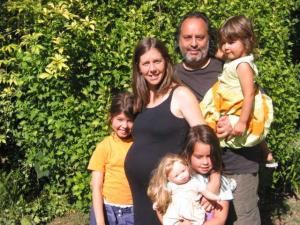 25th July 2008 (updated Sunday 7th September 2008 11.45pm)PART 1The current Western World Civilisation is dying and will completely collapse over the next few years which means we are now all entering the most dangerous times ever known to MAN. The Establishment (those holding the reins of the world as we know it) does not want true freedom to be available for all. Those men and women acting on behalf of the establishment act as an enemy and our research since 2005, which led to us expanding our consciousness, clearly documents how the establishment has hijacked the minds of MAN (billions of us) over the last 10,000 years. A lot of this information is in the Love For Life website here: http://www.loveforlife.com.au/node/3385 and here: http://www.loveforlife.com.au/arthur_cristian, although it is unedited and possibly a bit cryptic for those new to the subject. We are writing a book, "Life Is For The Living - The True Steps Of Freedom", to make the information accessible for everyone. For those who are already on the path of awakening to true consciousness, the present information posted by us unfolds like massive zip files that expand the consciousness of the reader.This article explains a little about how we have all been brainwashed into slaving our lives away for the benefit of those who couldn’t give two hoots whether we live or die, and also explains how and why the way forward for all of us is in creating Kindoms (Do No Harm Communities) where we all support and are supported by one another.We invite you to spend some time in the Love For Life website because it contains a mountain of information on many, many subjects, most of it information that does not reach the mainstream media and all of it information that could save your life and the lives of your children and grandchildren. If you have any concern about the way the world is headed, please inform yourself and do something! Global genocide is on the cards as intended by the establishment. Don't think you are safe because you have money, assets, land, home and security. The establishment grim reaper is indiscriminate. We feel fortunate to have found the truth but with it comes the burden of the information of a global tsunami that is coming everyone’s way. When you realise what the establishment have been up to over the years you might view the steps you think you have taken towards your "security" a little differently.There is no doubt that a huge global financial crash is on the way, even though the mainstream media is keeping mum. Now is the time to use any money or assets you have before they are worthless, and they will be, just like credit cards which are pieces of plastic that have caused destruction to the earth! Also worthless is the mountain of knowledge that most of us base our lives on. None of our history, religions, politics, philosophies, science, freedom movements, new age, environmental movements, businesses or organisations have brought us peace so why do we keep thinking they will? All the knowledge that we rely on leads us into endless enclosures where we get stuck, espousing the knowledge that we have learnt and pitting our wits against those in other enclosures who think their knowledge is better than our knowledge! Even the freedom movement has many different enclosures that ensure we remain at odds and under the thumb.There are many of us fighting in the enclosures of Honour-Dishonour, Admiralty Law, Commercial Redemption, Contract Law, Common Law, Biblical Law, Trial By Jury, Land Rights, Property Rights, Fraud etc, which is exactly what the establishment planned from the beginning. Each enclosure is treated as a containment field (distraction) to keep those who are breaking away from inspiring the global herd to break away as well. With many small enclosures at play, the establishment is able to monitor their present hold over the global herd while taking stock of everyone who is trying to break away. All rebels are classified as major threats to the establishment because if the establishment loses power and control over the global herd it will perish. The establishment knows everything about the rebels and plans to deal with them all at the appropriate time, just as Lenin and Stalin did when they murdered 60 million Soviets.With the establishment cowboys manipulating the global herd to enter one final enclosure called their New World Order (microchipped population - cashless economy - one world government, banking, economy, language, law, religion, education etc), they do not want any rebels influencing the global herd into rebelling and breaking away. The containment fields collectively provide the establishment with a measuring stick as to how fast they need to go into pushing the global herd towards their final New World Order enclosure. The internet provides another measuring stick as the rebels all use the internet (part of Big-Bother) to communicate.With the incontrovertible evidence of the establishment's past 10,000 years of mind control tactics now revealed for all to see and spreading quickly around the globe (see Love For Life website statistics here: http://loveforlife.com.au/files/22nd%20July%202008%20Latest%20Website%20...), those of the establishment are panicking. They are now pushing as hard as they possibly can to engineer local and international events (terrorism, wars, civil wars, lack of food and clean drinking water, close down/collapse of the internet, economic depression, government collapse, global warming/environmental issues, pestilence, pandemics, alien invasion etc) that will cause military curfews/police state, the culling of all rebels and a global microchipped population.We receive mountains of emails from men and women relying on knowledge and blaming someone, anyone for our current crisis but none of them are game enough to shoulder the responsibility themselves and start DOING something to stop destroying MAN and the earth. We have become so clever, so full of the knowledge that we have been pumped with, that we have forgotten that we are creators who are capable of creating the world we desire. Instead, we spend our time re-creating the world of destruction that we are experiencing. The work that we do in our careers has us be the horses of the chariots of the establishment, pulling along the "civilization" they have created and which we believe in, despite the fact that it is to our detriment to do so. Be it judge, barrister, lawyer, politician, executive, director, educator, expert, academic, professor, journalist, sheriff, policeman, law enforcement officer, military personnel, big business/private corporation employee or observer, etc, we are all creating the world of chaos the way it presently is, pitting ourselves against one another as we claw for the scraps thrown from establishment tables. Being clever is a very dangerous game. Is it worth it, keeping in mind that members of the establishment are also very clever. Are we a ship of fools drifting aimlessly, led by fools? Isn't it time to get together instead of snarling at one another from opposing corners?While we spend our waking time espousing all the clever knowledge we believe in, only the establishment benefits because we are too distracted (sitting on the fence) from creating and being the remedy HERE AND NOW. By walking-the-talk of the remedy we create here and now, we are relinquishing the hold the establishment has over us (horses), setting ourselves free to enjoy the beauty of our earth while completely disempowering the establishment. How else will we arrive at a world of true peace, freedom, joy and abundance for all?PART 2What we focus on is what we create so, while we are focusing on who does what, when, where, how and why, we are still not creating a world of freedom, joy and abundance for all but a world that supports the establishment and its agenda. We are all waiting for someone else to fix the problem for us, whether we are waiting for Jesus or science. While we think of ourselves as separate from God and one another, it is all too easy to sit on the fence and wait for someone else to solve the problem, but when we realise that we are ALL the living consciousness that is creation, it becomes obvious that it is up to US to create the world we want. There is not much time left because the Western World Civilisation is collapsing all around us as we clearly reveal. Nearly everyone is sucking on the nipples of the establishment’s private corporations for everything and hardly anyone stops to think of the ramifications of having nothing to fall back on. With the power and control of the establishment in place all private corporations will refuse to offer their nipples to the people when told to do so by the establishment.We feel that we have uncovered the truth but the truth is not "ours" to keep which is why there are no fees attached to the Love For Life website or mailing list and why we will always talk to anyone who calls us or emails us no matter what. We are not a religion, cult or organisation. Basically we are no one’s sheep or shepherd. At the same time we are determined to warn everyone of the false prophets, the "We Will Lead Every Revolution Against Us" leaders who pretend to show the way to freedom while ensuring that we remain enslaved to the establishment. The dark side provides a great variety of them to ensure that all tastes are met. We have religious ones, New Age ones, conspiracy and freedom ones, economic, legal and political ones, not to mention environmental, global warming and humanist ones. The "remedies" they offer appear many and varied but NOT ONE of them suggests stepping outside the fiction. Beware the false prophets - enslavement is their game!For those not wealthy enough to enjoy a life of leisure, or at least partial leisure, life in our Western World civilization is a struggle, whether just the daily grind to pay the mortgage and feed and clothe the family or the harsher reality of no food or shelter. What we have been doing over these past two years, as a result of our experience with bank fraud and corruption in the courts ($1.5m stealing our family home, 2 businesses, cash flows & leaving us almost penniless to care for 4 young daughters), is trying to unravel where we have all gone wrong so we can comprehend what not to do from here. After thousands of hours of contemplation, discussion and debate with many from around the world, as well as in Australia, and after reading the Ringing Cedars of Russia series, we realise that the solution is very simple but it is not to be found in any of the knowledge of the Western World civilization that we have been taught to rely on. The truth is not to be found in our law books, religious books or scientific books. It is not to be found in our governments, schools or universities, and certainly not to be found in Hollywood, TV, radio, newspapers and magazines. Looking for the truth in the world as we know it is like looking for the needle in the haystack, which, of course, is no accident as those who benefit from the world the way it is do not want it to change, as it must if we are to leave anything worth having for our children, grandchildren and their children.Getting out of our current situation (babies always in need of sucking nipples of the establishments private corporations for everything to survive) is a team effort. We all have our parts to play and none of us can make it to freedom while others remain trapped, just as none of us can live lives of peace while others live in chaos and none of us can truly enjoy our food while others starve. A cyclone sinking a ship out at sea affects everyone on that ship.A world without love created by MAN is a dead planet. The fools that are the members of the establishment have lost sight of the fact that even if they won their game, who would be left to create love in their world if there were no MAN creating love? MAN is the creator of love. MAN is the creator. "What We Focus On We Create". The establishment have forgotten that we are the creators of love and without us creating love there is no love. The sun that shines is the love created by MAN bouncing back to MAN. Without love being created by MAN the sun has no love to bounce back to MAN and will fade away and be no more. When two people love each other they each create and bounce the love between each other to create their relationship. If one of the partners stops creating and bouncing love with the other, their relationship will fade away and die. This is the fate that awaits the establishment if they continue on this reckless path. They need MAN to create for them because without MAN creating love there is no universe. It’s All over.The truth is that we (MAN) have forgotten our connection to the whole of the natural universe, which is why we live our lives in ways that are causing its destruction. It seems that our planet will only survive if we take immediate steps to stop our lives of destruction. We need to start helping one another, forming communities where we grow our own food and support one another as a matter of course. We need to change our focus from that which destroys the earth to that which nurtures the earth, for what we focus on is what we create. Most of all, we need to stop being self-centred and concentrate on serving each other and Doing No Harm through feelings, thoughts, words and deeds to create beautiful, powerful, nurturing spaces of love. When we all act this way, the planet becomes a beautiful, powerful, nurturing space of love.We highly recommend that you and all your loved ones learn everything you need to know about creating a Kindom and get on with it as soon as possible. A good place to start is reading all The Ringing Cedar books see: http://www.loveforlife.com.au/node/1125 and our postings here: http://www.loveforlife.com.au/node/3385 until the booklet "Life Is For The Living - The True Steps Of Freedom" is released. Once you learn what life is really about, you will see that we all have to challenge our belief that we can own things, especially land that is there to be taken care of, not owned. The beliefs we have are causing us to destroy creation, MAN being part of creation. The beliefs that we "own" by clinging onto them and arguing and even fighting for them, stop us creating Kindoms which are MANS creation of the Garden Of Eden. Just as our cars and houses are our possessions, so are our beliefs, our state of possession binding us to the establishment.PART 3Let’s have a look at how our belief in the knowledge the establishment feeds us has us live lives of enslavement.Jack Jones owns a 150,000 acre property, running cattle and sheep and growing wheat. Jack believes that he needs this much land to "make a living" i.e. feed the family, pay the bills, pay taxes, send the kids to school, have holidays, and provide security for the family’s future. As there are many others who have no land Jack has to make sure that he protects his land so that others don't try to move on to it and, as he “owns” the sheep and cattle he has to spend lots of time and money ensuring they don’t escape. His days are very busy maintaining everything he owns.As all Jack’s ancestors were meat eaters, as well as his extended family and peers, he thinks he is fulfilling a need by farming his cattle, but all he is really doing is being cruel to animals and devastating the land. What conscious-living animal has ever given its permission to be killed and eaten? (For those who believe that animals do give their permission or that they have some kind of God given right to eat other conscious-living flesh and blood creatures - why the chase? Why the traps, baits, nets, spears, bow & arrows and boomerangs? And Why Any Other Man-Made Implement/Method Of Death To Conscious-Living Creatures?The wheat Jack Jones grows is harvested and processed until there is no goodness left in it and then it is then used to make dead food products that cause massive health problems worldwide. To make sure of a good crop Jack sprays his land with fertilizer, insecticides and herbicides, contributing to the worsening of the soil quality.Jack does all this because he believes in money, government, law, history, education, career, media and science etc. And I haven't mentioned Jacks dependency on petroleum and the steel ripped out of the heart of the earth to run his machinery and vehicles or his downtime/leisure time sucking on poisons like alcohol or being brainwashed by television, newspapers and all other media forms.What Jack does not realise is that, if he let go of all his beliefs in knowledge about what he owns, he and his family could exist quite happily on just 1 hectare (2.5 acres) of that land leaving the rest of his property available for other families to have their own 1 hectare of land to look after. All the time Jack spends maintaining what he owns would then be his to spend in creation as creator. His beliefs that he needs to eat meat, cook food, make money and be a good Western World citizen are what have him "need" his 150,000 acres.If only Jack realised that all the above fictions were designed to keep him under control and too distracted to ever realise that he is a creator, part of creation. Were he to become a raw/living food eater (as all creators are) he would be able to grow more than enough conscious-living food for himself and his family on his hectare. Were he to surround himself with other families doing the same on their hectares, all with the intent to be part of conscious-living community (Kindoms) and all taking full responsibility for their actions on Earth, he would find that he had no need of the Western World Civilisation, royalty, religion, priests, money, banks, insurance, government, politicians, law, judges, barristers, lawyers, taxes, interest, registrations, fees, certificates, licenses, permits, debts, history, education/university, career, science or 150,000 acres.Jack believes in all the knowledge that tells him to live his life the way he does and unfortunately, being so busy maintaining his life, he never takes the time to sit down and think about this knowledge that he believes in. Where did it come from? How did he learn it? Who taught it to him?He certainly didn’t bring it with him. How many newborn babies can tell you how to most efficiently raise cattle to get optimum meat yield? Do any of them comprehend money and its importance in our Western World “civilization”? Have any been seen attempting to kill and eat the family pet? Obviously not, so we must conclude that this is all stuff we learn about after we are born.If Jack took the time to walk through the bush, looking carefully around him, he would soon see that such things do not exist in the natural world either. There is no money, no government, no insurance, no taxes, no doctors, no ownership, no schools and certainly no religions. All Jack would see is the conscious living plants and animals freely giving of themselves for the benefit of all. The trees are sucking in pollution and breathing out oxygen. They provide homes for millions of insects, animals and plants. When they die they rot into the ground, providing nutrients for the soil. In return, their flowers are fertilized by the bees and their leaves are fed by the sun and watered by the rain.All the conscious living creations that create the natural world give the information of their creation for free. Jack can examine a flower for as long as he likes until he has learnt everything about it and the flower will never present him with an invoice. There is nothing mystical or magical about the information of creation so we do not have to “believe” in it. It is there in front of us all the time. We do not have to believe in a tree because the tree exists whether we believe in it or not.To believe (note the “lie” in the middle of the word) in something suggests a leap of faith, a blind decision to decide something exists even though you can’t see, feel, hear, touch, smell or taste it. Something that “exists” only because we believe in it does not really exist. It is not part of creation and only appears to exist because we put in place and support physical manifestations of what does not really exist, money being a prime example.Money does not exist as part of creation. It is an idea, conjured up out of thin air and supposedly made manifest by destroying mountains to produce coins and plastic notes, or trees to produce paper notes. We may call this “money” but, the fact is, all we are keeping in our wallets is destroyed mountains and trees. We call it money because we have been taught to call it money and we place enormous importance on this destroyed creation (or digits on a computer screen or piece of paper) because we have been taught to “believe” that we cannot survive without it.What happens if Jack decides to stop believing in flowers? Would they disappear? Of course not; they exist whether he chooses to believe in them or not. What happens if we all refuse to place value on, believe in, pieces of destroyed creation and digits on pieces of paper?They no longer exist.All the knowledge Jack has learnt since creation as MAN (baby) that culminated in him living a way of life that is destroying the planet that he relies on to sustain him, has been conjured out of thin air as “ideas”. As these ideas do not exist in creation, the inventors of these ideas have had to take parts of creation and kill them in order to provide some sort of physical manifestation of their ideas. Thus we believe in banks, fertilizers, synthetic materials and chemicals, food that has had all its life forces destroyed, homes that pollute the atmosphere, mathematics, read and write alphabet languages, science, religions, books, media, etc, etc, etc. None of these have any of the life force of creation and none of them would exist if we didn’t maintain them.PART 4We are so caught up in the myriad distractions that the Western World “civilization” has to offer, we find it almost impossible to realise that the only reason most of them are there is because we are supporting them with our “belief”. If we did not keep them going by talking about them, thinking about them, believing in their power over us, and working hard to ensure their survival, they would cease to be. We are constantly recreating the problems we face by supporting their continuation, even though many of us think we are working to solve them.Each week we receive many hundreds of freedom fighter emails from around the world. Of those some are about sovereigns arming themselves in readiness for government genocide, others are about challenging the jurisdiction of the court, while others are about getting around Admiralty Law by acting as a sovereign freeman. Still more point the finger of blame at The Illuminati or The Jesuits or The Freemasons or a thousand and one other groups, organisations, agendas or issues involving our health, mental, physical, emotional, spiritual or social. Having learnt about all of these subjects, as well as others, we have concluded that none of them provide any long term solution to the situation we are in, trapped in a world heading towards absolute disaster.Let's look at it this way. Imagine a very busy hour in New York City with millions of us traversing the city like ants, be it on foot, in cars, trucks, buses, taxis, trains and bikes, coming and going for all kinds of reasons. Elevators and lifts moving us up and down, street lights constantly changing, moving us around like the herds of sheep that we are. Huge billboards flashing, hundreds of thousands of us on telephones and internet with many of us sending emails, facsimiles and text messages. Airplanes and helicopters flying overhead one after the other while the telecommunication/electronic superhighway carries our thoughts of knowledge through cables merging into the hectic traffic of unseen frequencies. Hundreds of thousands of frequencies and band-widths; radio, television, 2-way, cell/mobile, secure, unsecure etc, going to and from satellites, dishes, antennas, speakers, ears, motherboards, cpu's, hard-drives etc. Hundreds of thousands of fingers moving pens and pencils over paper and forms. Printing presses, photocopiers and printers pumping many tons of paper by the hour while hundreds of thousands of us are reading, punching or swiping numbers, letters or plastic cards and we have only barely scratched the surface of detailing this one hectic hour of activity going on in New York City, but you get the picture.Now lets remove Man from New York City for ten thousand years. Not a single flesh and blood man enters that space. When we return MAN to the location where New York City once was 10,000 years later, what do we find? Everything of conscious-living creation thriving while the evidence of everything fiction (of knowledge) invented by man out of thin air and believed in by man has perished underneath the sweeping power and beauty of creation that has reclaimed the space of love that was once a dead space without love.What we find are trees, plants, flowers, birds, insects, mammals, pollen, clean water, fresh air - a thriving, supportive, beautiful, peaceful example of the power of conscious living life forms creating acts of love, freely given, moment by moment in the here and now. This describes who we really are, a conscious-living MAN co-creating with conscious-living creation. This also reveals our one and only true remedy.What we don't find are mathematics, read and write alphabet languages, divide and rule, history, carbon dating, Gregorian Calendar, time, space, past, future, dimensions, planes, Common Law, Contract Law, Biblical Law, Admiralty Law, Magna Carta, Bill Of Rights, Constitution, Federation, Democratic, Republican, Liberal, Labour, Supermarkets, Woolworths, Coles, BP, Shell, Citibank, BHP, cooked food, McDonald's, KFC, Walmart, Hollywood, pharmaceutical drugs, alcohol, media, religion, Scientology, priests, Popes, churches, holy books, Jesus, Virgin Mary, God, greed, violence, debt, poverty, steel, tar, concrete, science, TV, radio, internet, PC, NASA, UFOs, spaceships, channelling, ET's, science fiction, Star Trek, Wizard Of Oz, Little Red Riding Hood, gurus, education, university, all university courses and careers, degrees, titles, disease, cancer, cars, aeroplanes, vaccinations, chemtrails, MSG, Aspartame, sickness, disease, conspiracy theories, bank fraud, 9/11, Bali Bombings, Pearl Harbour, terrorism, judges, barristers, lawyers, courts of law, government, politicians, private corporations, executives, directors, stock holders, chairmen, journalists, media, weapons, wars, social upheavals, segregation, discrimination, indigenous land rights, environmental movements, global warming, globalism, stock markets, contracts, affidavits, statements of claim, notices of motion, judgment, order, precedence, interest, mortgage, credit, debt, loan, statute, fees, fines, penalties, invoices, statements, receipts, bills, licenses, registrations, certificates, permits, tolls, laws, statutes, elections, borders, passports, nations, countries, states, civilisation, Christian, Arab, Jew, Buddhist, New Ager, psychologist, psychiatrist, doctor, hospital, chemist, professor, academic, universal laws or declarations, or tribes killing conscious-living animals.If we were to list all fictions (enclosures) in detail, it would require many meters of paper, but you get the picture.Gone also are the false prophets, the "we will lead every revolution against us" lackeys, who claim to offer remedies to the fiction while ensuring we remain within the fiction.Created as conscious-living MAN without any enclosures (fiction) only to be brainwashed through childhood into believing in (owning - possessing) the establishment knowledge "on offer" that has us enter into a multitude of enclosures with training provided, we close the gates and lock ourselves in. Such has been the fate of billions of Man across the recorded ages of the establishment history, educated (headucated) into unconscious-living slaves (zombies - robots - clones), mind-controlled by the establishment to be at its beck and call.Can you see why almost everything going on in our waking time that occupies our focus is destroying the planet by firstly destroying who we really are because we are not being the creators we are meant to be?PART 5Creating a Kindom full of Kin Domains, a Do No Harm Community, is the only remedy that allows us to move out of the establishment fiction that has entrapped billions of us for 10,000 years bar a few tribes hear and there. To do anything but create a Kindom has you trapped in the fiction that benefits the agenda of the establishment at the cost of your true freedom and who you really are. Inform yourself before you make your choices. It's in coming together to serve each other that we find our true freedom; growing, eating and sharing freshly picked organic food, helping one another build homes to live in and honouring our commitment to live lives that Do No Harm to ourselves, each other, the animals and the earth.In a Kindom, each family has a hectare of land to take care of. There they build their eco-sustainable house and plant their garden, growing plenty of trees and vegetables to replenish the soil, beckon the rain and produce plenty of conscious living food to make healthy bodies. Besides the hectares allotted to each family are community areas for the community buildings and school and enough wilderness for everyone to enjoy.There are already several such communities thriving in Russia but, of course, the media doesn’t tell us about them. To see nine short videos about one community, go here: http://www.loveforlife.com.au/node/5148In one of the videos, a woman describes her life now she is no longer bound to the fiction. Members of the community helped her build her house and she has her food growing in her garden, With no rent, mortgage, bills, contracts, government obligations etc, to occupy her, she now has time to help others in the community build their houses and plan their gardens. She has time to create acts of love that ensure those around her have shelter, food and drink, just as they have time to help her. She also has time to create in ways that bring her joy, whether through arts, crafts, music, hiking or camping.When we eat the living plants from our own gardens, we also resolve any health problems we might have. When we cook our food, we kill the life force energy it has to offer as well as the enzymes it contains to help us digest it. Raw/Living food contains all the enzymes necessary for its digestion as well as a full quota of amino acids (proteins), vitamins, minerals etc. Most greens, including weeds like dandelions are a better/more powerful source of protein (amino acids) than any form of meat. Weeds are especially nutritious as they have not been genetically modified or hybridised by idiots.A raw/living food eater needs much less food, less drink, uses less water, recycles almost all waste, makes almost no pollution, and doesn't need harmful pharmaceutical products. They age more slowly as their bodies are getting the nutrition they need so do not strip the protein from their faces, the colour from their hair, or the minerals from their teeth and bones. They are physically stronger, more agile, have fantastic memories and are emotionally happy. Their bodies adapt more easily to temperature changes, meaning they don't need heating or fires in winter or air conditioning in the summer. If Jack Jones took the time to learn all this, building his eco sustainable house on just one hectare of his 150,000 acres and growing his own living food, he could go from being a major destroyer of creation to someone who treads very lightly on the earth indeed.We are all created as conscious-living MAN without any enclosures (fiction) only to be brainwashed through childhood into believing in (owning - possessing) the establishment knowledge "on offer" that has us enter into a multitude of enclosures with training provided where we close the gates and lock ourselves in. Such has been the fate of billions of Man across the recorded ages of the establishment history, educated (headucated) into unconscious-living slaves (zombies - robots - clones), mind-controlled by the establishment to be at its beck and call.Almost everything going on in our waking time that occupies our focus is destroying the planet by firstly destroying who we really are because we are not being the creators we are meant to be. Imagine the lives our children and grandchildren can have if we decide to stop destroying our earth and tread lightly on it instead.We are committed to lives of freedom, joy and abundance for all. Are you?Please read THE WAY by Arthur & Fiona Cristian - Love For Life - 9th August 2008: http://loveforlife.com.au/node/5231Fiona and Arthur Cristian And The Love For Life WebsiteAs we have chosen not to work in the fiction for the past two years (see above for reasons) in order to have the time needed to work everything out, we have been very hard up financially. Its been incredibly challenging to care for 4 kids and ourselves. The establishment's system is not about supporting freedom or those who seek it, particularly those determined to show the way to freedom for all. We are determined to stay on this path and we welcome support of any kind, whether it be financial, material, help to publish the booklet, land to set up the first Do No Harm community in Australia, or whatever help anyone has to offer. The establishment is determined to see us wilt away, too weak to continue on this path of getting rid of them. This doesn't live for us.Fiona And Arthur Cristian
Love For Lifeps: For 12 months we never bothered to check Love For Life website traffic statistics until last Tuesday. We were in for a shock. We thought the website was receiving an average of 10,000 strikes per month. How wrong we were. Traffic to the Love for Life website is growing at a huge rate; in June 2008, it received 971,201 hits! We were amazed when we discovered this and thrilled that our information is reaching many more than we thought.Originally from 10,000 to almost 1 million hits a month
Daily average of about 30,000 hits
About 6000 pages are looked at daily
6.3 million hits since August 2007
See full details here: http://loveforlife.com.au/files/22nd%20July%202008%20Latest%20Website%20...Supporting The Cristian Family
ANZ Bank
Account Name: Fiona Caroline Cristian
Account Number: 5576 81376
BSB: 012 547
Note: To keep the establishment honest please send us an email of payment and if you have not received a reply from us within a few days you know something is wrong.PayPal is also available in the Love For Life Website, located at bottom of any pageTo be added or be removed from the Love For Life Campaign Mailing List please go here:
http://lists.loveforlife.com.au/cgi-bin/mailman/listinfo/campaignSince 1st March 2008 all information, news, updates, postings and correspondence are posted directly to the love for life website. No forums/debates transpire across the love for life mailing list. Instead the website has the facilities for conducting forums. With nearly 3000 registrations to the love for life mailing list (some are mailing lists & forums) reaching over 100 thousand readers around the globe, this database is now used only for announcements and other important events in relation to creating a Kindom in Australia. Between 1st March 2008 and the 4th June 2008 only three postings to the mailing list occurred.Conscious Love Always
Fiona and Arthur Cristian
Love For Life
0418 203204 (61 418 203204)
action @ loveforlife.com.au
www.loveforlife.com.au
PO Box 1320 Bowral NSW 2576 AustraliaArticles/Emails Arthur CristianLove for Life CampaignAdd new commentCommentsWed, 05/05/2010 - 10:39 — Arthur CristianThis Article Explains How We've All Been Brainwashed Into SlavesThis Article Explains How We've All Been Brainwashed Into SlavesComment By Handbags Fri, 01/15/2010 - 15:45 — handbagsThis article explains a little about how we have all been brainwashed into slaving our lives away for the benefit of those who couldn’t give two hoots whether we live or die, and also explains how and why the way forward for all of us is in creating Kingdoms (Do No Harm Communities) where we all support and are supported by one another.---------------------------Note: this comment from handbags had a link to advertising handbags so we took it down and copied it here above the comment replied to handbags by Anonymous.Arthur Cristian - Love For Life - 4th May 2010--------------------------------------------------------------------------------------------------------------------------------------------------------------------------------------------OK handbags, Sat, 01/16/2010 - 21:36 — Anonymous (not verified)Apparently you like to quote form Arthur. Well, here is another one from his diatribe: "There is no doubt that a huge global financial crash is on the way, even though the mainstream media is keeping mum. Now is the time to use any money or assets you have before they are worthless, and they will be, just like credit cards which are pieces of plastic that have caused destruction to the earth!"I'm so glad that I didn't pay attention to this piece of bullshite - imagine how much debt I'd be in if I'd maxed out my cards and spent all my savings as Arthur said I should.Warning to Arthur: don't advise people about what to do. You have no special powers of prescience and it could backfire catastrophically on you. From all the voluminous stuff that you have posted I assumed that you knew how totally controlled the world system is. "They" will not let it collapse. You are still very naive.--------------------------------------------------------------------------------------------------------------------------------------------------------------------------------------------
Tue, 01/19/2010 - 15:34 — Arthur Cristian - Love For LifeRe: Maxing Out Your Credit CardsHello Anonymous
Nowhere in this article do we tell people to "max out" their credit cards or spend all their fictional money irresponsibly so they are left with no way of providing for themselves and their families in the fiction and even worse, getting severely bound up with the beast of hell. What we do say is that, if people are serious about surviving the next few years, they should be selling assets to buy land with lots of water, buy seeds and start growing lots and lots of food, preferably with others, so that they will have some fresh living food and water when the financial markets crash.All the financial markets based on fiat and usury since before the Napoleonic wars have had crashes because "they" control the system and sometimes it suits them to have everything collapse, either so they can increase their assets and wealth or to further disempower the people. Added to this is the fact that all systems of commerce are dead (as in dead-corpses), unable to sustain themselves or anything else so their collapse is inevitable.Collapse of the system is also on the cards because, the more chaos and suffering people experience, the more "grateful" they will be for the "remedy" soon to be brought in by the Establishment, their New World Order with even tighter controls.Whose side are you on? Who has got you convinced that we do not have the power to change our situation if we put the effort in? We would love you to share the remedy you offer for us all to live lives of freedom, peace and abundance for all, out of the clutches of the Establishment and most importantly, not doing harm to MAN, Earth and nature in such a way that all our descendants, many generations ahead, also live lives of truth, freedom, peace and abundance for all without doing harm to MAN, Earth and Nature.All our latest thoughts and feelings on this subject are detailed here.............The Way of Love Or The Way Of Commerce by Arthur Cristian - Love For Life - 26th December 2009:
http://loveforlife.com.au/node/7096All Of The Earth Is Sacred - Correspondence About Sovereignty, Fee Simple & Free Man Between Anonymous & Arthur Cristian - 11th January 2010:
http://loveforlife.com.au/node/7110What Shirt Are You Wearing? by Arthur Cristian - Love For Life - 15th January 2010:
http://loveforlife.com.au/node/7115A Girl Talks To The Birds by Arthur & Fiona Cristian - Love For Life - 11th October 2009:
http://loveforlife.com.au/node/6964A Do No Harm Community "KINDOM" Motherland In The Southern Highlands In Between Sydney & Canberra 26th December 2009:
AFTER FOUR YEARS WE HAVE FINALLY FOUND THE MOTHERLAND - NOW WE HAVE TO GET IT!:
http://loveforlife.com.au/node/7095How Do We NOT SELL OUT Our Integrity, Sincerity, etc, And Still Generate Fictional $$$$$$$ In The Meantime......: http://loveforlife.com.au/content/09/12/26/do-no-harm-community-kindom-m...There is a REMEDY..... It's Called KINDOMAll the bestConscious Love AlwaysArthur Cristian
Love For Life
Website: www.loveforlife.com.au
Email: action @ loveforlife.com.au
Mail: PO Box 1320 Bowral 2576 NSW Australia
Mobile Phone: 0418 203204 (Int: 0011 61 418 203204)Don't you want peace?replyTue, 09/09/2008 - 23:50 — AnonymousIt's o.k.Hello Fiona and Arthur,My name is Darren. I would first like to offer you all the best in your endeavours to create a better future for your children. I have recently been gifted with a boy and it definitely changes your outlook on life and propels you to do the best you can to provide a safe environment for them to grow.
Back in 2001 I was living in Sydney and had become tired of all that I saw around me. I knew deep down, where lies don't penetrate, that there had to be more to life than what was on offer in mainstream society. Having no interest in religion or organised spirituality I sat down one night and for no particular reason wrote a contract with what many call God. It went something along the lines of..."I will do whatever is asked of me to help humanity, just show me truth." Not the exact words but I was letting the universe know I was here to help. About a week later, 9/11 to be exact, circumstances availed themselves and I began to wander. The ensuing four to five years showed me many things - some things people would believe, some things they wouldn't - so that slowly but surely I began to realise that nothing happened by chance. You may by now see where this is heading so I will get to it. All roads led to Tasmania and it was here that I was shown my truth. It was nothing like what I expected, though things rarely are. I was shown bits and pieces of the testament of truth, and I must say that my initial reactions were not unlike yours, but I respected the family who had shown it to me so I looked deeper. I should point out too that the family I mention is self-sufficent in all respects ( see Pindari Herb Farm). I too questioned Terence on the lack of Light Vision. It took me many years of walking away and returning to the message for it to fully sink in. Both the light and the dark exist. This is the essence of the message. Only be loving, merciful, compassionate and forgiving is the call from the light, and, as you do would be done unto you. (This latter being a quantifiable fact that is slowly coming to light through quantum physics.)I realise now that the reason the message is so heavy on the dark aspect is because maybe it necessarily must. How do we profess a vision of love that everyone can agree too. We can't. It's up to each of us to make our choices in life, but knowing how the dark works and what can be done to alleviate this can and will give us the strength to ''grow the light".Yes, I have met Terence. He was as sane, if not saner, than anyone I have yet met. It has taken a while, but I have come to realise the truth that he speaks. But it took the removal of all previous conceptualisations on Christ and Christ energy for me to understand. I can't fully explain how I know, but he is who he says he is. But read deeper, he does not say he is Jesus. He is but an ordinary man that wants nothing from anyone.I will end by saying that I too have a vision of the future, and while we have a long way to go, it would be remiss of me not to try for the succeeding generations. Armed with the knowledge of the dark, I can begin to live the light.In benedictionDarrenreplyFri, 09/12/2008 - 15:36 — Arthur CristianRe: Its OK - Dear Darren - Conscious Living Strands Of DNANote: For those new to this subject material it is recommended that you first read these postings in order to gain some background information to assist you in comprehending this document.Summary Of The New Booklet Life is for the Living – The True Steps of Freedom By Arthur and Fiona Cristian 19th May 2008: http://www.loveforlife.com.au/node/4651What Are We Waiting For? By Fiona And Arthur Cristian 25th July 2008: http://www.loveforlife.com.au/node/5147THE WAY by Arthur & Fiona Cristian - Love For Life - 9th August 2008: http://loveforlife.com.au/node/5231The Way Out by Fiona Cristian 30th July 2008 - Taken From Fiona Cristian Email Replies: http://www.loveforlife.com.au/node/5203Recognising The Distinction Between Information That Is CREATION & Knowledge That Is FICTION Is Critical To Reclaiming Freedom by Arthur Cristian 13th July 2008: http://www.loveforlife.com.au/node/5079Many others are listed at the bottom of this posting.Arthur & Fiona Cristian - Love For Life--------------------------------------------------------------Hello Darren
Thank you for writing to us and sharing your news and views. We have already stated our views about Terence Malaher "The Christ" as recorded in this series of postings and comments here http://www.loveforlife.com.au/node/5147 and here: Debunking Leaders Of The Freedom And The Alternative Movements - "We Will Lead Every Revolution Against Us" - Terence Malaher, Also Known As The Christ, Messiah, Divine Saviour, Just Leader, Awaited Messiah & Office Of The Messiah: http://www.loveforlife.com.au/node/5301MAN is the creator of everything that happens to MAN "What We Focus On Is What We Create".Our views on life are the results of our projections.Our experiences are of our own making. There are no exceptions regardless if we are conscious or unconscious or if we are innocent or not.Put the film that is "Intellectual Proprietary Knowledge ON OFFER" (IDEAS - THOUGHTS - IMAGES) into the projector that is MANS BRAIN and train MAN to FOCUS on the "Intellectual Proprietary Knowledge ON OFFER" and the IMAGES of such thoughts are projected by MAN here and now, becoming the views (creations) of MANS projections here and now.In order to drive your car, you must put petrol into it, otherwise you won't be able to go anywhere. If your life is the car, your petrol is the intellectual proprietary knowledge "on offer" from "The Establishment Of Fallen MAN". They fill you up, training you to believe in this knowledge so that you, the creator, focus on this knowledge and live your life out of it. Once you believe in their knowledge and live your life out of it, you are supporting and maintaining it which, of course, is exactly what the establishment wants.With everyone supporting and maintaining their intellectual proprietary knowledge "on offer", an artificial world is created (The Western World Civilisation) with its artificial DNA consisting of numbers, letters and words that are based on SACRED GEOMETRY (MATHEMATICS), the TRUE FREEMASONRY that is DIVIDE AND RULE as in The Compass, The Square, The Ruler, The Circle etc.Divide And Rule is a jet-black-magic cauldron stirred by The Fallen Men And Women Of The Establishment who have been initiated into the SECRET PRACTISED CRAFT-WORK of TRUE FREEMASONRY. These fallen men and women are the black-magic, long-nosed, warts and all, cackling witches and warlocks brewing spells and incantations to enchant us. Numbers and letters arising out of the mist combine to form the words that make the incantations that are the constructs we believe in that are the ARTIFICIAL DNA of the fictional world.All meanings (constructs) are invented out-of-thin-air and have no connection to conscious-living creation.The meanings of the words are drummed into us over many years as we are processed through the education (headucation) system like products on a conveyor belt, each stamp we receive along the way imprinting the constructs ever more deeply upon our brains so that we can understand them and learn to weave the strands of Artificial DNA so that, by the time we are let loose, we are expert weavers (creators), supporters and maintainers of the Western World "civilization" that is the artificial world (DNA) of the establishment.Each construct we are programmed to understand is the Freemasonic intellectual proprietary knowledge "On Offer" that we are taught to believe in and value. When we value something we work hard to protect and maintain it which is why it is imperative that we understand these constructs and why they are spells. We are bewitched into supporting and maintaining that which does us harm, destroys the earth that sustains us and does not even exist."What We Focus On Is What We Create (project)", thus we are creating (projecting) an artificial life in the image of the incantations of the Freemasons Cauldron.Out of Divide and Rule comes the birth of time, space, past, future, dimensions, planes, levels, values, measurements, boundaries and reference points. They are all forms of Artificial DNA. All forms of True Freemasonry Divide And Rule are CON-STRUCTS invented (imagined) out-of-thin-air by "The Establishment Of Fallen Man" (FREEMASONS). All con-structs are images of Artificial DNA for us to focus on. Remember ...... "WHAT WE FOCUS ON WE CREATE".We are sent off to school at a very young age to start our brainwashing, learning to weave the artificial DNA until, by the time we finish University, we are highly skilled at supporting and maintaining (creating) the artificial world of the Establishment. That being the present Western World Civilisation we all reside within. Surrounded as we are by family, friends and associates who have also been brainwashed, the artificial world seems normal to us and we either don't notice the harm and destruction we are causing or, as everyone else is doing it too, we turn a blind eye and live in comfortable denial.All that exists is conscious-living creation with MAN unable to escape outside or inside creation (MAN being part of creation - MAN being the creator - MAN is conscious-living creation).The feelings, thoughts, words and deeds/acts of creation are of MANS creation (projections) here and now. Without MAN feeling, thinking and acting creation here and now WHO IS THERE TO FEEL AND THINK AND ACT CREATION HERE AND NOW FOR MAN?The Common-Denominator of Creation Is MAN existing here and now feeling and thinking and acting creation here and now.Without conscious-living MAN existing here and now there would be no conscious-living creation existing here and now. Both MAN and creation would not exist.The conscious-living strands of DNA are always threaded here and now from conscious-living MAN to conscious-living MAN. If this thread (DNA) was broken there would be no conscious-living MAN existing here and now to feel and think and act creation here and now.The acts of love created by MAN are the conscious-living threads of DNA weaving into the fabric of creation which is the wave of creation that rolls along here and now. When MAN stops consciously creating acts of love here and now MAN is pulling out the threads (the creation) of conscious-living DNA from the fabric of creation that is the wave of creation that rolls along here and now.Without MAN creating acts of love the wave will flatten out and creation will be no more. The wave is already starting to flatten out as can be seen by the damage both to MAN and earth. MAN and earth are being attacked and terrorised everywhere.As you can see it is the consciousness of conscious-living MAN which is the acts of love of THE CONSCIOUS-LIVING GOD OF CREATION that creates both MAN and Creation.These acts of love are the threads that make up the conscious-living DNA that binds MAN to MAN (mother and father to daughter and son). This is the wave of creation rolling along here and now.Without this consciousness of love MAN cannot exist (cannot be).The consciousness of the conscious-living God of creation IS THE THREADS OF THE CONSCIOUS-LIVING GOD OF CREATION weaving its consciousness as THE CONSCIOUS LIVING DNA of MAN and Creation.MAN is nothing without the love (the consciousness) of the conscious-living GOD of creation being available for free for MAN to access and create (work) with here and now. All MANS fruits of labour are the results of MAN accessing and creating (working with - co-creating with) the conscious-living DNA (substance) of creation.This consciousness (the substance of conscious-living DNA) is who we really are and without it we are stuffed.Here is the catch.... when you stop creating acts of love you separate from consciousness - consciousness being GOD, GOD being the conscious-living strands of DNA.Remember, if you hold on to your last breath or drink or meal YOU DIE meaning you have separated from GOD. The same applies if you hold on to your thoughts and feelings and deeds rather than setting them free as acts of love for others to benefit from.An act of love is only an act of love (strand of conscious-living DNA created by MAN) when its set free here and now to bind with another act of love to benefit both MAN and creation here and now. This is conscious-living DNA that is the threads that weave into the wave of creation that rolls along here and now.These acts of love are created (the strands of conscious-living DNA) in the image of the conscious-living GOD of creation which is the source of all conscious-living DNA.Consciousness is the conscious being conscious of co-creating with the substance of conscious-living creation (GOD) to create the substance of conscious-living DNA here and now. Without being conscious it is impossible to create the substance of conscious-living creation here and now, that being the strands of conscious-living DNA.Where is the darkness in all of this?Look at the sun.... the sun casts no shadow (darkness). From no matter what angle, location, position, time or space one looks at the sun, it casts no shadow. It has no darkness on offer, no "Intellectual Proprietary Knowledge ON OFFER" for MAN to believe in and become possessed by. When we believe in the knowledge "on offer", we maintain these beliefs (lies - notice the word lie in the middle of the word belief) by focusing on them, thus maintaining the lie of an artificial fiction-fantasy existence. What would happen to the planets and MAN if the sun were to cast a shadow and MAN and earth were in the path of the shadow? The darkness we experience is created by us focusing on the artificial DNA that has no light and no substance here and now. The sun creates only conscious-living DNA which weaves into the fabric that is the wave of creation rolling along here and now.Where is The Darkness?????The Sun is the love (the substance that is the consciousness of conscious-living DNA) created by conscious-living MAN bouncing back to conscious living MAN, reflecting the love that MAN creates here and now. The Sun, MAN, the Earth and the Universe are co-creating the strands of conscious-living DNA here and now, weaving (forming) the substance that is creation. If love has darkness, where is this reflected by the sun? There is no darkness in love. Darkness is merely the absence of love and light (the substance of conscious-living DNA).The planets, the stars and the asteroids are all part of the body of creation, all strands of conscious-living DNA weaving together, just as the trees, the flowers, the pollen, the bees, the soil, the rocks and the streams are. Where is the darkness in the intricate relationships between all these elements of conscious-living creation?Look at the night sky - there is no darkness because we can see the stars and planets creating their strands of conscious-living DNA. Creation is a team effort and we need to work together to create a world of joy, freedom and abundance for all, which are all virtues of love (conscious-living).Darkness only exists when MAN stops creating with consciousness and starts thinking only of himself/herself. Darkness has no place in creation and is a rebellion against creation, invented by Fallen MAN (imagined out of thin air) when he (Satan a flesh and blood man priest) turned against the living God roughly 10,000 years ago in Ancient Egypt (based on the Freemasonry Divide And Rule con-struct of time, that being their recorded history/his-story).In truth, time and space do not exist. Without conscious-living MAN existing here and now who is there to think of the past and the future? The past and the future only seem to exist because they are con-structs (intellectual proprietary knowledge "on offer" for fools/suckers to believe in) here and now, con-structs (A GREAT BIG CON) invented out of thin air by Freemasons to deceive (Divide And Rule) MAN. Both the past and the future do not bear the conscious-living substance (DNA) of the conscious-living God of creation here and now.If you disagree with these heartfelt insights then please bring forward any incontrovertible evidence where the past and the future bears the substance (DNA) of conscious-living creation here and now!The thoughts and emotions of the past and the future require flesh and blood Man to exist here and now to feel and think such thoughts and emotions. How can the past and the future exist if flesh and blood Man does not exist here and now to feel and think such thoughts and emotions?If you have a palette of white paint and you add some black, it is no longer white. How can you add darkness to the light of creation when all that exists is the strands (substance) of conscious-living creation (DNA), here and now, and it is impossible to escape creation?There is no outside, inside or separation with the living God of creation so how can darkness exist separate from the light?The creator does not give out dead strands of artificial DNA for us to weave with or MAN and the earth would die (would not exist here and now), just as the sun would become a black hole if it kept its light to itself and gave out only darkness (artificial DNA) here and now.The belief in time and space is part of the duality (Divide And Rule) bullshit where DARKNESS (Artificial Unconscious Non-Living DNA) supposedly exists as part of conscious-living creation (TRUTH) here and now. Like all images of duality, time and space is a con-struct invented out-of-thin-air by Freemasons.No Freemasonry Divide And Rule con-struct can exist without us existing here and now to believe in such intellectual proprietary knowledge "on offer" like the past or the future.Does a contract bear the substance of conscious-living creation (DNA) hear and now?Where is the conscious-living substance of a mortgage in the here and now?What does a contract, mortgage, loan, money/fiat/credit, debt, fine, bill, law, license, registration, certificate, title, permit, passport etc do for creation that aids creation (conscious-living DNA) in rolling along here and now?Can a mortgage or contract or money/credit create the substance (the strands) of conscious-living creation (DNA) here and now, as in air to breathe, water to drink and food to eat to benefit Man and nature?Can a mortgage create the strands of conscious-living DNA to entwine with other strands of conscious-living DNA?Our belief in these con-structs (intellectual proprietary knowledge "on offer") required many years of childhood/teenagehood/adulthood education (headucation - brainwashing) for us to be able to understand (be under-the-standing of) these ideas. By understanding we are placing ourselves under-the-standing of the copy-right holder/inventor of these con-structs who charges a fee for renting (believing in) their ideas, ideas that are all invented out of thin air, that do not bear the substance (strands) of conscious-living DNA and therefore, do not aid conscious-living creation in rolling along here and now. Instead, if you believe in their offer, you entwine yourself in their Artificial DNA which severs your links to the strands of conscious-living creation. Meaning, you have fallen from consciousness into a STATE of unconsciousness, meaning you are changing your conscious-living space-of-love into an unconscious non-living DEAD space without love. This is the consequence (the sequence of the CON) of spending time on the fiction. For example, when you eat dead processed food your conscious-living body cannot get the nutrition it needs, leading to a diseased and prematurely dying body.Please read this article THE WAY by Arthur & Fiona Cristian - Love For Life - 9th August 2008: http://loveforlife.com.au/node/5231Without our belief that the dead piece of paper we wrote our names or signatures on however long ago has power over us and over others, it is just a piece of paper representing the destruction of a conscious-living tree.Everything of Freemasonry is about our belief in something in the past and our projection of that belief into the future. The living substance of creation exists only in the here and now, not in the past or the future. As the con-structs of the establishment have no substance (strands) of conscious-living DNA , they cannot exist in the here and now, only in the mythical past and future.Creation is a conscious-living space of love (conscious-living DNA) and any darkness MAN has invented (imagined out of thin air) is an un-conscious non-living space without love (artificial un-conscious non-living DNA).The creator does not have any artificial DNA for us to use (to create with). Claiming that there is "duality" in creation, that God is capable of vengeance and retribution, and is both light and dark, is just an excuse for the darkness WE are creating, HERE AND NOW, when we weave with artificial DNA.If the creator put any focus on darkness and its artificial DNA, God would be destroying creation, meaning it would be destroying itself (the strands of conscious-living DNA), meaning there would be no conscious-living creation.We are the only ones focusing on the artificial DNA and we are the only ones causing and experiencing the destruction of creation. It is impossible for the living God to destroy itself when the living God is all love, which is conscious-living DNA, which is acts of love set free, here and now, which is the substance of the conscious-living God.A fallen MAN is a HU-MAN. A HU-MAN is a fallen MAN unconscious of consciousness, meaning that he/she is unable or unwilling to co-create the substance of conscious-living strands of DNA and weave them into the fabric (the substance) of conscious-living creation (other conscious-living men, women, children and including all conscious-living life-forms of creation, inanimate or not) HERE AND NOW.Fallen MAN (The Establishment Of Fallen Man) has rebelled against creation (UNWILLING OR UNABLE to create acts of love set-free to benefit both MAN and creation) and teaches children to rebel as well, so they grow up supporting darkness (artificial DNA) by being SELF-CENTERED (disconnected from the substance of conscious-living creation) instead of creating acts of love (conscious-living DNA) that aid conscious-living creation in rolling along here and now.Remember darkness is created ONLY by fallen flesh and blood MAN who has stopped co-creating with the LIGHT of the conscious-living GOD of creation, stopped creating acts-of-love-set-free here and now and stopped weaving these acts of love into the fabric of conscious-living creation that is the wave of creation (conscious-living DNA) rolling along the river of life (GOD).Brainwashed children are trained to focus on images that are "Intellectual Proprietary Knowledge ON OFFER" for them to BELIEVE IN that has them not creating acts of love, thus they are unable to weave their lives into the conscious-living fabric of creation. They are being taught to ACT in a SELF-CENTRED way (me me me i i i), focusing on THEIR money, THEIR career, THEIR land, THEIR possessions, THEIR saviour, THEIR future, THEIR afterlife, THEIR culture, THEIR beliefs.They are lost in darkness (fiction), separated from the light of conscious-living creation HERE AND NOW.The artificial DNA we have been taught to weave does not have any substance of conscious living DNA so it is unable to weave into the fabric of creation and unable to provide us with the substance we need to live, the air, water and food provided by creation. Instead, it tries to superimpose itself over the conscious-living DNA of creation.When we teach our children to focus on fiction, illusion, delusion and fantasy (all darkness as they do not contain the substance of conscious-living DNA that is creation), THE DARKNESS is what they create here and now.The black magic Freemasonry cauldron that brews the artificial DNA produces all the beliefs in intellectual proprietary knowledge "on offer" that have us do harm to the substance (DNA) of conscious-living creation. These include all forms of arrogance, ignorance, fear, ridicule, anger, hatred, jealousy, greed, selfishness, power, control, secrets, lies, collusion, deception, illusions, delusions, fantasies, all negative-destructive emotions, thoughts, words and deeds, UFOs, channellings, galactic/cosmic civilisations and their representatives, rule of law, courts of law, government, private corporations, every course and career on offer in Freemasonry Universities and all the third party titles that come out of them as in Judge, Magistrate, Barrister, Lawyer, Politician, Priest, Academic, Expert, Professor, Scientist, Bankster (hundreds of 3rd Party Titles), religions, fashion, Hollywood, etc. All of these fictions require the destruction of conscious-living creation (conscious-living DNA).Remember, the conscious living God and anyone who co-creates with the conscious-living God would never do harm to creation, so anyone doing harm to creation is not focusing on the substance of conscious-living creation but on the artificial DNA of the fictional world of "THE ESTABLISHMENT OF FALLEN MAN". Only those who have fallen under the spell of the establishment's intellectual proprietary knowledge "on offer" would do harm because only the fallen weave with the strands of the artificial DNA (darkness).Take a look at your life and notice how much of your waking time is spent focusing on the artificial world of the establishment. Notice how much of your time is spent satisfying the demands it makes upon you. This gives you an idea of how much time you are spending doing harm to conscious-living creation and spreading and maintaining the darkness of the artificial DNA.As the Western World "civilization" that is the artificial world of the establishment has no substance of conscious-living DNA with which to create, it uses the substance of conscious-living DNA to form itself. Thus we tear apart mountains to make metal, chop down millions of trees to make books and drill deep into the earth to find fuel for our dead vehicles that cannot move themselves.Refer to this link to read about John Wilson, if you do not already know his story: http://www.loveforlife.com.au/node/5367 - The crime syndicate that consists of the government, the rule of law, the courts of law, the bar, the banks, the judges, the barristers, the lawyers, the politicians, the public servants, the bureaucrats, the law enforcement officers, the defence forces personnel, the big business executives, the establishment aristocrats with their noble 3rd party titles and the media representatives have all colluded to produce, legalise and support the artificial DNA inventions of darkness that are money, mortgages, contracts, laws, acts, statutes, insurance, bank accounts, etc that have no substance of conscious-living creation (DNA) and therefore nothing of value (substance) to offer.Although they have provided nothing of substance (value), they expect John to give up the fruits of his labour (his home or, in this case, his dental practice) to them, thus increasing their assets by robbing John of his fruits of labour (substance). For more information about equal exchange of substance (value) and copyright control, refer to this article: THE WAY by Arthur & Fiona Cristian - Love For Life - 9th August 2008: http://loveforlife.com.au/node/5231If the crime syndicate had offered John Wilson substance (equal exchange in value) in the first place, he would not be in a situation where around 20 law enforcement officers (14 police officers and a few sheriffs) turned up at his dental practise to take possession of his dental practise and arrest a 70+ year old man. This is a man who has done no harm in his dealings with them from back in the eighties when he fought to keep his home until now.Where there is no substance of conscious-living creation, there is only the Freemasonry cauldron bubbling its spells and incantations to keep us slaving to maintain the fiction we believe in, that being the intellectual proprietary knowledge "on offer" that causes DIVIDE AND RULE. We are taught to "spell" early in life so "THE ESTABLISHMENT OF FALLEN MAN" can put us under their spell by indoctrinating us to believe in and support their con-structs that form their artificial world, e.g government, law, banking etc.The time we spend serving (believing in) the artificial world they have invented for us to believe in, is the time we spend being unconsciously separated from each other, nature, earth, universe and who we really are, and is the time we spend destroying anything and everything that bears the substance (DNA) of conscious-living creation and the time we spend severing the strands (links) with the substance of the conscious-living GOD of creation.The only intended purpose for the seeming existence of the Freemasons jet-black-magic cauldron (Sacred Geometry/Mathematics And All Read And Write Alphabet Languages That Were Con-ceived Out Of Them) is to cause DIVIDE AND RULE, meaning for conscious-living MAN to sever all links with the substance (GOD) of conscious-living DNA HERE AND NOW.The Establishment Of Fallen Man (Freemasons) provides artificial DNA to intercede in our conscious-living relationships with all of creation, thus severing those links. This is the evil act being perpetrated by every Freemason who acts to protect the interests of their Freemasonic Order (The Satanic Internationalised Crime Syndicate/Terrorist Organisation Under The Control Of "The Crown") in their capacity as Judge, Barrister, Lawyer, Politician, Bureaucrat, Public Servant, Bankster, Big Business/Private Corporation Representative, Establishment Noble, Expert, Academic, Professor, Educator, Policeman, Sheriff, General, Sergeant, Corporal, etc, etc.The truth is where the substance of conscious-living creation is here and now.The darkness (lies) is where there is no substance of the conscious-living God of creation here and now.The truth is accessible to us at all times, here and now.The conscious-living God of creation would never hide behind curtains of invisibility (artificial DNA) because they are the veils that confuse us and distract us and have us believe that we are separate and not of the conscious-living God of creation, which stops us from co-creating acts of love with the substance (conscious-living DNA) of the conscious-living God of creation here and now.Instead of creating acts of love here and now, we focus on Artificial DNA which puts us under-the-standing (understanding intellectual proprietary knowledge "on offer") of "The Establishment of Fallen Man", meaning that no acts of love are being created and set free here and now for the benefit of conscious-living creation, that being MAN and earth, that being you, your loved ones, your community and the natural world around you.Where is the conscious-living substance of Jesus and the Bible here and now?How many Christians and Muslims and Jews and Buddhists turn their backs on the truth in order to maintain their belief in their religion (Intellectual Proprietary Knowledge "On Offer"), even though their religions cannot provide any conscious-living proof of the substance (DNA) of the conscious-living God of creation, here and now??????The remedy to all our problems can only be found where the substance (the strands) of conscious-living creation (DNA) exists. A conscious-living MAN needs the substance of conscious-living creation to entwine his/herself with. Where there is no substance of conscious-living creation, there is only man-made fiction (lies - darkness) which can do nothing to solve our problems. It is the fiction causing all our problems so why would you want to continue with it?We will shortly be releasing an article, "The Substance of Conscious Living Creation" which will include some of the above heartfelt information and go into greater detail. Keep an eye on the Love For Life website www.loveforlife.com.au and register to the Love For Life mailing list here: http://lists.loveforlife.com.au/cgi-bin/mailman/listinfo/campaign if you have not already done so, so you will know when it has come out.There are many aspects (insights) to this subject of creation vs. fiction that can be found in our previous postings, see............THE WAY by Arthur & Fiona Cristian - Love For Life - 9th August 2008: http://loveforlife.com.au/node/5231What Are We Waiting For? By Fiona And Arthur Cristian: http://www.loveforlife.com.au/node/5147Summary Of The New Booklet Life is for the Living – The True Steps of Freedom By Arthur and Fiona Cristian 19th May 2008: http://www.loveforlife.com.au/node/4651Recognising The Distinction Between Information That Is CREATION & Knowledge That Is FICTION Is Critical To Reclaiming Freedom: http://www.loveforlife.com.au/node/5079The Way Out by Fiona Cristian - Taken From Fiona Cristian Email Replies: http://www.loveforlife.com.au/node/5203And The Well Armed Meek Shall Inherit The Earth by Raymond Karczewski, Email Correspondence With Arthur Cristian & Others PART 1: http://www.loveforlife.com.au/node/5130And The Well Armed Meek Shall Inherit The Earth by Raymond Karczewski, Email Correspondence With Arthur Cristian & Others PART 2: http://www.loveforlife.com.au/node/5131And The Well Armed Meek Shall Inherit The Earth by Raymond Karczewski, Email Correspondence With Arthur Cristian & Others PART 3: http://www.loveforlife.com.au/node/5134And The Well Armed Meek Shall Inherit The Earth by Raymond Karczewski, Email Correspondence With Arthur Cristian & Others PART 4: http://www.loveforlife.com.au/node/5136And The Well Armed Meek Shall Inherit The Earth by Raymond Karczewski, Email Correspondence With Arthur Cristian & Others PART 5: http://www.loveforlife.com.au/node/5137And The Well Armed Meek Shall Inherit The Earth by Raymond Karczewski, Email Correspondence With Arthur Cristian & Others PART 6: http://www.loveforlife.com.au/node/5140The Demons Of Caught (Court) - The Rule Of Law - Email Reply From Arthur Cristian To Edward 23rd June 2008 - Updated 29/06/2008: http://www.loveforlife.com.au/node/4935Why Waste Your Time On The Fiction? The Black Magic Drivel That Is Intellectual Proprietary Knowledge "On Offer" By Arthur Cristian 1st September 2008: http://www.loveforlife.com.au/node/5424Other documents are located here: http://www.loveforlife.com.au/node/3385 and here: http://www.loveforlife.com.au/arthur_cristianAll The Best
Arthur CristianConscious Love Always
Arthur & Fiona Cristian
Love For Life
action @ loveforlife.com.au
www.loveforlife.com.au
PO Box 1320 Bowral 2576 NSW Australia
0418 203204 (int dial code + 61)replyWed, 07/30/2008 - 11:56 — AnonymousRe: What Are We Waiting For? Reply From Pauline Wraith To Fiona26th July 2008Thanks for your email. I have been attempting to learn where you are coming from, (not being rude). I looked into a little on the book about Ringing Cedars, which I assume is a book of fiction, but nice reading?I also gather that you are into natural/organics eco friendly environments and the like? I think? you are suggesting setting up eco friendly communities/townships? You are most definitely into loving your fellow man (LOVE) as your web site suggests. You are also very aware of the New World Order and all the evils associated with it, and with your own experience the corrupt courts etc.You are against material things eg. money etc. You mention not feeling safe by having money assets land home security?To me what you are suggesting is this. Set up these eco friendly communities live life away from the evils of this NWO and the like and live in peace and love.Now what I want to know is this, HOW?You need money to buy this land and set up the whole thing?You mention the courts and are I am sure aware of this new Land Rights issues that Sue Mayne is talking about and warning people about, so even if you can get this Garden of Eden set up without money, these NWO people could very well take it away from you?You preach peace and love, so I am sure you would not be inclined to violence to attempt to keep your little paradise on earth, so what do you do then? You are aware of the Global crash that is coming as you mention it. You know the Bible preaches peace and love, it also preaches living on the healthy foods you talk about, the difference is that the real Garden of Eden is in heaven where no NWO boys can take it away from you EVER. So, I am quite stuck with your suggestions because I don't think they are sensible, in other words they can not work, how can they?So, I can conclude that for me I would rather have the hope of Jesus and stick to fact. That a lovely (no doubt) book of fiction that is just that a lovely and untrue fantasy.I have been attacked by Satan and his lot twice. My guardian angel told me say, "LEAVE IN THE NAME OF JESUS CHRIST", because I was so stricken with fear that I could not even think, let alone as in the second attack move speak or do anything, (I had to say that through my mind).I do not think it would have the same instant effect saying leave in the name of Buddha, or Anastasia or Arthur or who ever. You see I have seen both sides the good and the evil. The evil and the good were shown to me for my learning, (knowledge) because I am a sceptic so to write my book "Truth or Tradition (which is all God led) I had to experience things first hand and have.So, I think I have worked out a little about your web site, and it is all lovely, but I think I will make my stand with something/someone solid and real someone that I can say to, " Jesus help me " (in times of trouble) and rely on 100%.Have you ever thought how it was possible for martyrs to die being burnt alive and sing? That is humanly impossible and yet History records it. That is what they did when burnt alive by the Catholic church during the Reformation. Here on the Gold Coast not long ago a young girl was attacked by 3 sharks, her friends dragged her out and she died on the beach through loss of blood. She was a Christian and her pastor said she died smiling and in peace.Why?Because Jesus was there in Spirit with her. She may have died but she has eternal life waiting for her when she awakens when Christ returns.So, yes your story is a lovely story, but it is just that a story, and if real/true it would be a great comfort to me, but alas it is just a fairy tale. I hope I have not offended you, but you do ask for comments, this is mine.Yours in Christ
PaulinereplyWed, 07/30/2008 - 11:59 — Arthur CristianRe: What Are We Waiting For? Reply To Pauline Wraith From Fiona30th July 2008Dear Pauline,
Thank you for your comments and sorry to take so long to get back to you. As I am extremely busy being Mum I have cut and pasted relevant bits and pieces from other emails I've sent which already explain what needs to be stated as part of my reply to you.Firstly, The Ringing Cedars series is not a work of fiction. Anastasia is a conscious living woman who lives in the Siberian forest all year round. That she is fully conscious is shown by the fact that the way she lives does no harm She is pure, sincere and loving in thought, word, feeling and deed. Before you decide these books have nothing to offer you, why don't you give them a try? We only grow out of what we don't know, not what we already know.Having read your comments about Christians who died in painful circumstances with joy in their hearts, I am not at all surprised. After reading the Ringing Cedars series, I can comprehend that we are not our physical bodies. Our physical bodies are the tools we use while living physical lives on the earth. Our consciousness never dies. We can ignore it, but it is always there, just as the consciousness of our ancestors and the consciousness of our descendants is the same consciousness as our consciousness. Why did Jesus die on the cross if not to show that we are not our physical bodies and that we do not need to own even our physical bodies? Arthur has been writing about his insights on this subject for some time now. Refer to these documents of Arthur's that are getting tens of thousands of strikes per week:And The Well Armed Meek Shall Inherit The Earth by Raymond Karczewski, Email Correspondence With Arthur Cristian & Others PART 1: http://www.loveforlife.com.au/node/5130And The Well Armed Meek Shall Inherit The Earth by Raymond Karczewski, Email Correspondence With Arthur Cristian & Others PART 2: http://www.loveforlife.com.au/node/5131And The Well Armed Meek Shall Inherit The Earth by Raymond Karczewski, Email Correspondence With Arthur Cristian & Others PART 3: http://www.loveforlife.com.au/node/5134And The Well Armed Meek Shall Inherit The Earth by Raymond Karczewski, Email Correspondence With Arthur Cristian & Others PART 4: http://www.loveforlife.com.au/node/5136And The Well Armed Meek Shall Inherit The Earth by Raymond Karczewski, Email Correspondence With Arthur Cristian & Others PART 5: http://www.loveforlife.com.au/node/5137And The Well Armed Meek Shall Inherit The Earth by Raymond Karczewski, Email Correspondence With Arthur Cristian & Others PART 6: http://www.loveforlife.com.au/node/5140
Recognising The Distinction Between Information That Is CREATION & Knowledge That Is FICTION Is Critical To Reclaiming Freedom: http://www.loveforlife.com.au/node/5079The Demons Of Caught (Court) - The Rule Of Law - Email Reply From Arthur Cristian To Edward 23rd June 2008 - Updated 29/06/2008: http://www.loveforlife.com.au/node/4935The power of love has been largely forgotten about but it is love that we need to be focusing on and creating. When we look after love, love takes care of everything else. By love I mean practical acts that help others and the earth, not the Hollywood, Valentine's Day schmaltzy sort of love which is what we are all supposed to live our lives out of according to Hollywood, the media etc. Remember, what we focus on is what we create. I want a world of love and peace so that is what I am focusing on.It is important to remember that, as we take the steps that expand our consciousness, we do not remain as we are now. A group of committed men and women, working with the power of love has an immense amount of loving power. We are creators and we can create what we need, as Arthur and I have over the last two years. Every time we have been on the edge with not enough money to pay the rent or whatever, something has happened and money or help has arrived as needed. Don't underestimate how men and women respond to love in action. We have already been contacted by a few people saying, "I have land and I want to do community,".As more and more of us become conscious of the fact that we cannot "own" land as the land is not ours to "own", more and more people will want to donate their land for the creation of Do No Harm communities (not just the one we are living on). You can be sure that if you have land you "own", it was once land that was freely available for all to take care of. We should be care takers of the earth, not owners. As soon as we "own" something, we have to protect it and this leads to trust issues, feeling separated from others and, depending on your inclinations, to the possession of weapons designed to kill. Nothing loving there.There is only one solution to the imminent global commercial crash. We will only be able to live lives of freedom, joy and abundance if we are living together in communities where we can support each other, building each others houses and helping in one another's gardens. See these 9 short videos about a Russian community (Kindom) called Rodnoe: http://www.loveforlife.com.au/node/5148 It will be impossible, or very, very difficult to survive without the support of others around us. Also, I can't think of a better way to live!The basic structure of a Kindom is two and a half acres for each family, which is more than enough to grow the food we need and community areas and a school. For an example of such a kindom please see the above link which has nine short video clips from a community in Russia set up along these lines. Also, check this school in Russia which is a close model of the one we have in mind: http://loveforlife.com.au/node/5173
There are several communities flourishing there but of course they are never mentioned by the media. We are in contact with many around the globe who are tired with life under the establishment and long for the love, support and security community living offers.A Do No Harm Kindom is all about taking responsibility to do no harm to yourself, those around you or the earth. Therefore I am responsible for the lives of those around me, just as they are responsible for me which means I will do my utmost to ensure that those around me have all they need to have happy, fruitful lives. That is my responsibility just as it is the responsibility all of us should be taking, instead of the "don't worry mate, it'll be all right" attitude prevalent today.Away from the fiction, as Arthur and I say,"There is no law but for arguments sake l say that Do No Harm is the only law that needs to exist. When we all take FULL RESPONSIBILITY for Doing No Harm in word, thought, deed or feeling, MAN and Earth will flourish again and we will all lead lives of peace, joy and abundance".If I do no harm, you do no harm and all those around us do no harm, what have we got? A world of no harm. Sounds pretty good to me! Are you up for that? Are you prepared to take the steps necessary to ensure you are doing no harm to yourself, others and the earth? If you take the time to examine your life, you will be amazed at the extent of harm you are causing.Obviously, it takes time - I am doing harm now as I write this email; I am using electricity from a non renewable source that has caused destruction to the earth, as has the construction of the computer I am using. I am harming myself with the electro magnetic fields emanating from the computer and, I suppose, I am harming you by writing a long email that will cause you to bathe in electro magnetic fields as you read it! However, just because I cannot stop all areas of harm doing in my life immediately, does not mean it is not absolutely vital that I begin as soon as possible.Money seems to be the ultimate divide and rule, the thing that really keeps us all apart and holding on for all we are worth. I can't wait until I no longer have to have anything to do with it but, for the present, I obviously can't do without it. The fact that we have none has not stopped us doing what we have done for the last two years so I don't see why we shouldn't focus on community just because we don't have the money ourselves. Others have money and, as they wake up to the fact that they don't own anything, those who also yearn for community will be delighted to be able to contribute financially. Saying this seems to press buttons for a lot of people but is there really any difference in someone coming to community saying, "I am a carpenter, I offer my skills, " and someone saying, "I have money to offer community." That many of us are so easily riled by money issues shows how much power we give it.You say, "I think I will make my stand with something/someone solid and real", but what solid and real thing is Jesus offering you? I find a group of men and women, all selflessly committed to community, a lot more solid than someone I can't see, feel, hear, touch or taste. Is there anything better we could be doing with our lives? Should we have our children sit with bibles in their hands praying to God while Australian men and women walk down the street with guns in their hands keeping order while everyone is forced into line ups to be injected with a microchip?I am not a christian so I have never studied the word of scripture and I don't intend to as I consider (no offense to you intended) all religions to be tools of the dark side that keep us divided from one another and deny our role as creators by insisting that we need 3rd parties between us and the consciousness that is us and is the living God of creation. As I feel that religions do harm and preach harm, what we are saying is probably not at all in accordance with the word of the scriptures. However, I would ask you to consider this; if Jesus, who I prefer to call the great MAN, had only one message, was it not, Love thy neighbour? That is what community is all about to me, not about who said what where when, who is right or wrong about the way to love God, who will be saved and who will fall, whose is the right religion and whose the wrong.I do not need a preacher to tell me how to love God or my fellow men and women. I willingly take that responsibility myself. I do not need a preacher to tell me to do no harm. I willingly take that responsibility myself. I do not invite a third party, whether it be man, woman or book, to come between me and the creation that I am part of.Best wishes to you and your loved ones,Fiona Cristian
Love For Life
action @ loveforlife.com.au
www.loveforlife.com.aureplySun, 09/07/2008 - 23:50 — AnonymousThe Law of LoveFiona....Congratulations ...you have nailed life and the purpose for life you and your husband have unravelled the mystery of life and worked out for yourselves the delusion ...you have almost achieved the perfection of your soul and when you do you will not die ...your soul as you already know is immortal you are one step away from immortality of your flesh as well .......you speak well and with authority you have written and made clear to others where their own journey in life should lead them ...you respond with truth to those that would believe in the false reality of an eternal heavenly realm for they are indeed the ones who are deceived as you correctly state it is the meek although I would say they do not have to be well armed for His word is that the meek shall inherit the earth.The next step for you and you husband may well be the most difficult step you will take, for it requires that you put aside all of the knowledge you have gained over your lifetime to become one of the meek .... the truth is .. and I do know that you and your husband have arrived where you are because you want the truth no matter what it costs you ....the truth is that the Christ is on the earth already in His second incarnation and has been since January 11th 1944 when He was born again into hell (the earth) to be raised up on the third day (begins December 21, 2012) to lead us into paradise and create the Kingdom of God ... which is a physical place on the earth ....in the beginning He created the heavens and the earth to be Heaven on Earth for ever and ever.....hence "Thy Kingdom come and They will be done on the Earth as it is in Heaven" and as you know "The meek shall inherit the Earth"....at this point in time the meek are the oppressed of New Guinea, Fiji, Africa...the hungry the AIDS afflicted the poorest of the poor the hopeless and the helpless ...the western nations you have correctly concluded are consumed by the beast and by their having done nothing to help the above will be judged accordingly ....you and your husband have a God inspired vision for paradise that will take as you know the active participation by intelligent men and women to build in a Spirit of Peace and Love ....the only thing lacking in your model which may be your downfall if you allow your ego to rob you of the ultimate truth ....mankind has need of the King of kings ....mankind was created that way from the beginning ....the soul of mankind men and women is female ....the soul of every man woman and child is looking for her husband ..that is why mankind is described collectively as the bride or wife of Christ who is God or Jah ....the completely awakened soul will go looking for her husband and when she finds Him she recognises Him ....the only thing stopping the soul from finding her husband is the idiot out the front called ego that has it's own agenda .....happily and the good news is that God in the flesh which is Emmanuel ... the Christ this time around back on the earth as the Father ... the first time He was Jesus the nice guy who paved the way for us to go into Paradise ... this time no more Mr nice guy ...He is really ticked and the condition of His in-heritence which He left in the hands of the husbandmen who were supposed to care for the vineyard ...this time it is judgment and is the reason why you so correctly discerned the signs of the times happening all around us and the evil that abounds and the speeding up of their mayhem ...they know He is on the earth and the establishment have kept the knowledge from the masses .... you also correctly discerned that it was always up to us as mankind to do something to stop the evil that has ensnared us and yes we have gotten ourselves into this condition of hell by abdication of our will to the ones who control the planet through the corporations which control the governments
....at the very top of course we have the private bankers the very few who control everything ... the name for them is actually Kahzarian Jews ... ensnaring the masses with their application of the Jewish Talmud and the Noahide Laws through the NWO .... so you see ... as much as you and your husband are awake your knowledge means nothing unless you know that God is on the earth with us and He is after the ones who have eyes to see and ears to hear ...the meek and the humble of heart ....I have read much of your work on your site and I am impressed with your intelligence ... the Kingdom of God will be built by men and women such as yourselves ....the final step I spoke of for you both is to acknowledge Him ....you can go to the YOUTUBE and type in the name Brian Leonard Golightly Marshall and begin to learn from His very simple 10 minute teaching videos (170) ....like you He has spent almost 20 years writing and posting the truth on the web .... 9/11 for example ...He posted the same day the truth of what happened to the twin towers .... it was actually Sept 12th Australian time ... the knowledge we have today about 9/11 is because the Christ posted the Truth first and then waited for man to pick up the ball and run with it ... the same with the moon landing hoax and many other false flags ... the Bali bombings and Port Arthur to go on .... that is how God works with man ....He is in the background putting out His thoughts and writings ... and those who are in tune to Him pick them up and run with them ... that is how we become co-creators with Him ....we are not the Creator ... we are of the Creator and we do co-create .... in the beginning was Abbah (father) and Ammah (mother) and they made man in their image ....today through the abomination of the Freemason controlled religions that dominate the west the knowledge of Ammah has been removed ... the purpose of the Father is to teach the Truth about Abbah and Ammah as recorded in the Great Pyramid which is the altar to the Lord the witness to the Lord of Hosts .... built not by the Egyptians who were stupid with no language or numbers ...the Great Pyramid was built by the descendants of Noah called the Shemites or the Shepherd Kings who first built Jerusalem and then went into Egypt for 100 years and conquered them with their minds ....they were geniuses and built the Pyramid based on their knowledge and understanding of the measurement of the Universe (Noah means knowledge) and the lunation cycles of the moon and solar eclipses ...the exact mathematical measurements of the Pyramid is all a code that could only be unlocked and explained by God himself for it's genius and complexity ...that is what God does in His YOUTUBE videos .... to prove Himself to the masses ..... Brian Leonard Golightly Marshall ... the new name (rev 19:12) of God ... the name that will be on everybody's lips before the time of the end in 2012 ....this is the period of the Revelation and has been since He released His first video on Dec. 19th 2006 .....like your site .. the numbers have been climbing .. alas not as fast as your site .. but that is the way of the Truth ....Brian today lives in Melbourne (yes God is an Aussie this time around) ...Australia because of the dispersion of the tribes of Israel at the time of the Exodus and then the destruction of the temple in 70 AD is Ephraim .. one of the sons of Joseph ....it is all very wonderful and we certainly live in exciting times ...check out what Brain is teaching us ....he has been to Bowral 4 times now staying with me in my home at East Bowral ...He will be back in a week or so .. since we are headed to New Guinea to take a cure for AIDS with us so that we can begin to cure the inheritors of the Kingdom .... you can be a part of that if you chose ....that other thought that I had in reading about yourselves is that your vision for community is very close to Brian's and I think we should all meet to put our thoughts together ... our Kingdom will be backed with gold since He really does own the earth and all that is in it ...however He created us to share with Him ...He is a simple man who is content to let mankind run with their dreams as long they are for the common good ....my name is Janelle Margaret ....you are welcome to call me on 4861 6659 and leave a message If I do not answer....Love and Peace
JanellereplyTue, 07/29/2008 - 18:16 — AnonymousMessage To Arthur Cristian From The Office Of The Messiah26th July 2008From The Office Of The Messiah Mr Terence MalaherTerence Malaher wrote:Dear Arthur - re your words < With the establishment cowboys manipulating the global herd to enter one final enclosure called their New World Order > What you and all FAIL to see is that man has made GOD their enemy through their defiance of His "Go your way in peace and love one another and be merciful, compassionate and forgiving" command, - - - and thus it is the retributive 'arm' of God that VIA the minds of the vain and arrogant that is telepathically manipulating every aspect of this INHUMAN race with the ONE and SOLE intent of destroying everyone that continues to defy HIM and, - - -If you are yet 'stuck' on what you can see on this level and if you believe that your truth/s are above what is exposed by me, then you will only ADD to the servitude and suffering of those that follow your 'pen' and they will follow you into Hell's DEN.I can but suggest that you direct all readers to my web site because your words < "Life Is For The Living - The True Steps Of Freedom". > is simply ERROR of your belief that as said, will continue to bring your family GRIEF ahead as well as everyone that treads your 'path.'The DARK Sovereign Power God the 'avenger' aspect ensures that everyone that continues to 'justifiably' using confrontation or force to enforce change remains 'blinded' because, HE can then JUSTIFIABLY within His immutable law consign them into the pit for their use of HIS dark energy.There is NAUGHT written by you that will set man free - believe you me, for only I can into spiritual realms fully see.TerenceBe advised that the awaited Messiah and Divine Saviour and Just Leader of the whole of humanity has returned into the flesh of this world to restore the purity of faith, being the doctrine of PEACE as commanded by God the Creator. The fresh and uncontaminated message from the Creator for humanity to prepare all for the coming TRIBULATIONS & utter destruction is now on line at:http://www.the-testament-of-truth.co.uk
http://www.the-testament-of-truth.com
http://www.dar-es-salaam.orgIssued by Terence Malaher - Office of the Messiah
Pyengana - Tasmania 7216replyTue, 07/29/2008 - 18:20 — Arthur CristianReply To The Office Of The Messiah Mr Terence Malaher26th July 2008All you have "on offer" are DEMONS Terence.Substance resides with the conscious-living creator here and now but there is no substance "on offer" with beliefs in knowledge. Every belief in knowledge you offer is a DEMON Terence. Every belief is a LIE and every lie is a DEMON. Notice the word lie in the middle of the word belief.All you have "on offer" ARE YOUR BELIEFS IN KNOWLEDGE. You have nothing of substance (of conscious-living creation) "on offer".Why would Fiona and I want to direct traffic to a DEMON?Why does a DEMON seek traffic?The answer is very simple.A DEMON "possesses" the believer in the knowledge "on offer" by the Demon. When one believes in knowledge one is possessed of DEMONS.To believe means to OWN (POSSESS). Knowledge has no substance.Bring forward proof of your claim that you offer "substance" of the conscious-living God of creation here and now. Lets see what you got to offer. I am willing to back up my claim with incontrovertible evidence that you are a DEMON acting as a false idol of the truth, that all you have "on offer" is knowledge to believe in (demons) and nothing else.May you overcome the blindness that are your DEMONS that have enclosed the living flesh and blood man in a prison of beliefs (lies) in/of your possession (ownership).You are deluded Terence.Arthur Cristian
Love For LifereplyTue, 07/29/2008 - 18:23 — AnonymousMessage To Arthur Cristian From The Office Of The Messiah27th July 2008Dear Arthur - ref your words < Why would Fiona and I want to direct traffic to a DEMON? Why does a DEMON seek traffic? The answer is very simple. A DEMON "possesses" the believer in the knowledge "on offer" by the Demon. When one believes in knowledge one is possessed of DEMONS. To believe means to OWN (POSSESS). > implying that I am 'a' DEMON or possessed by 'a' DEMON.In your previous letter to all you stated < We are writing a book to make the information accessible for everyone called "Life Is For The Living - The True Steps Of Freedom". ".> I ASK - are you not ALSO trying to direct 'traffic' to your 'knowledge-belief'? Are you aware that maybe just maybe a DEMON is seeking to use you to turn others away from MY Light ? - - - AND - - -IT is trying to elevate YOU the man and to keep people reading your program that says; - - - "< - - Fiona and I - - - We feel that we have uncovered the truth - - ->You are in fact stating that it is your belief that you are 'enlightened' with the capacity to guide your readers to the Promised Land when - - - your words << None of our history, religions, politics, philosophies, science, freedom movements, new age, environmental movements, businesses or organisations have brought us peace so why do we keep thinking they will? > > Do you believe 'son' that you are the awaited Messiah?I do know that the 'demon' using you BELIEVES that HE is as mighty as God or I and that IS pure fact, and I can also assure you that if you mislead anyone then you Arthur will suffer the eternal consequence.Tell me brother ref < uncovered the truth > What 'Salvation' truth have you uncovered?Try and look into your mind - into your 'promotion' and SEE if it truly is the Holy Word of God or not.TerencereplyTue, 07/29/2008 - 18:25 — Arthur CristianReply To The Office Of The Messiah Mr Terence Malaher28th July 2008Dear Terence
The Cristian family does not claim ownership (copy-right) control of the information inspiring the creation of the booklet including the information inspiring creation (co-creation) of Kindom (community); growing organic food, raw/living food diet, building homes for each other, caring for each others needs, doing no harm through feelings, thoughts, words, deeds to self, to others, to nature and to earth.Creation is not our property, instead creation inspires us to willingly co-create with creation.We are no ones sheep or shepherd.Information of Kindoms exist for those for whom they exist. No one who comes to Kindom is sheep or shepherd to anyone else.The information of creating Kindom (team effort working/living for each other) lives regardless if the Cristian family exists or not.Creation is the result of team effort; look into the forests, under the sea, into the night sky for evidence (substance) of this truth.The Cristian family has no privilege or exclusivity to Kindom just as the Cristian family has no privilege or exclusivity to love, truth, freedom, creation, life, consciousness, Do No Harm and the conscious living God of creation.Kindom is not dependent on us to exist just as we are not dependent on Kindom for Kindom to exist.Do we have to believe in a tree for a tree to exist? Of course not, the tree exist regardless if we believe in a tree or not. We don't need to believe in Creation or in God when we already are God without claiming ownership, rights, exclusivity or privilege over God just as God does not claim ownership, rights, exclusivity or privilege over us (MAN).Others come to community (Kindom) because it lives for them not because it lives for us. Its not dependent on the Cristian family.Kindoms do not require the existence of the Cristian family for them to exist.As you can see we don't offer knowledge because knowledge requires ongoing belief in knowledge for knowledge to seemingly appear as if it exist. When Terence Malaher passes away the knowledge that Terence believes in, I Am The Christ" will perish as well. When others stupid enough to believe in such knowledge stop believing in such knowledge, Terence Malaher as "The Christ" will also perish for them.What does Terence Malaher "The Christ" actually do for creation that aids in creation rolling along? Please show us the incontrovertible evidence (substance) that Terence Malaher "The Christ" is an essential part of creation, assuming that without Terence Malaher "The Christ", creation will suffer.Also, please bring forward any incontrovertible evidence (proof of claim) that Terence Malaher has the authority of the living God of creation to act on behalf of the living God of creation as "The Christ". Do you have any evidence (substance) to back up your claim that the living God of creation has provided Terence Malaher with "exclusive rights" to act as "The Christ" on behalf of the living God ("Be advised that the awaited Messiah and Divine Saviour and Just Leader of the whole of humanity has returned into the flesh of this world to restore the purity of faith, being the doctrine of PEACE as commanded by God the Creator. The fresh and uncontaminated message from the Creator for humanity to prepare all for the coming TRIBULATIONS & utter destruction is now on line at:")?If you don't have any substance in your possession to back up your claim that you have the authority of the living God of creation (as commanded by God the Creator - The fresh and uncontaminated message from the Creator) then all you have in your possession are "beliefs in knowledge". Knowledge is not evidence of the living God of creation, Terence.Your belief in knowledge is not evidence that you are "The Christ", instead your belief in knowledge provides incontrovertible evidence that you invented the idea that you are The Christ out of thin air. Are you a BANK for the DEAD?All Knowledge are Apparitions (DEMONS) of the invisible thin air.Knowledge is crafted out of mathematics/sacred geometry/read and write alphabet languages (numbers, letters, words) which are under copy-right control of the inventor of all knowledge including all knowledge derived from such numbers, letters and words.As belief in knowledge are apparitions - they seem to exist when in fact they do not exist at all - you have no substance of the conscious-living creator to back up your claim that you are "The Christ". Without substance all you have are DEMONS to offer Terence. Demons are apparitions. So unless you can incontrovertibly prove otherwise, you are contracting to the knowledge on offer and are under-the-standing of the inventor of the intellectual knowledge due to copy-right control. The name of the inventor is SATAN.When we are created as child in utero, we are part of creation and we are creation. Were we not brainwashed by the establishment, we would always be conscious of being creation and of co creating with creation. Where did you find the knowledge that you are "The Christ"? Where did you learn the name "The Christ"? Did you bring that knowledge with you from your mother's womb or was it something you learnt after a few years of brainwashing?Terence, unless you bring forward incontrovertible proof of your claim to back up your claim that you have the authority of the living God of creation to act on behalf of the living God of creation as "The Christ", Fiona and I will see you as a distractor, trouble maker, liar, deceiver and a Demon to be ignored.We are now giving you 3 days from this evening to provide us with evidence (substance) from the living God of creation otherwise we will register the name Terence Malaher, also going by the names The Christ, Messiah, Divine Saviour, Just Leader, Awaited Messiah and Office Of The Messiah websites http://www.the-testament-of-truth.co.uk - http://www.the-testament-of-truth.com - http://www.dar-es-salaam.org to the Love For Life website debunkers list here: Debunking Leaders Of The Freedom And The Alternative Movements - "We Will Lead Every Revolution Against Us" http://loveforlife.com.au/node/2488Also, we didn't know that the Messiah had already left to come back again.Conscious Love Always
Arthur & Fiona Cristian
Love For Life
action @ loveforlife.com.au
www.loveforlife.com.aureplyTue, 07/29/2008 - 18:32 — AnonymousReply To The Office Of The Messiah Mr Terence Malaher28th July 2008From Jeff Fisher To Terence MalaherMy God Terence you are so blind.You must not know what true peace is about, MY GOD TERENCE LISTEN TO YOURSELF!You are speaking all about HELL and the devil's HELL as though its a real place, but God my father has already revealed the truth to me.http://www.dogpile.com/dogpile/ws/results/Web/al%20gore%20jeff%20fisher%...
http://arizona.indymedia.org/news/2007/07/63159.phpYou are deceived Hell is of our own MAKING TERENCE!!!!!!!!!!LIKE THAT GOD FORSAKEN LAND OF THE DEVIL NOW KNOWN AS ISRAEL!!Hell is my ex-wife DIS-OWNING ME because I refused to follow the talmudic lies of Zionism which call for absolute election fraud and treason of ethnically cleansing an entire other race of people. I have the scars and death threats to prove it.My god, it was only my wish as my father told me to be here and bear witness as Melchezidek and free my captive children the Palestinians from apartheid slavery!! My god it was only our sincerest wishes that the children tortured at those hideous schools in Florida where they were going to take my son to be freed from bondage.I am Melchezidek number 3 of the order I need no false messiah I need no hell either!!!Why does man, who continue to prop such fantasy not recognize that HELL is a MANMADE MAMMON disease and is of our own making!!!!Hell exists as real as you make it, just like that horrible land of Israel!Terence my son wake up to the truth and stop following those hideous israelis and the zionist jesuits who had me tortured due to the horrifying truth about BAYPoint Schools where this all began and then tried to silence my great friends also.Terence my son wake up from your massive slumber; I DO NOT CHOOSE TO FILL MY LIFE WITH SUCH EVIL AS HELL AND CHOOSE NOT TO LIVE A HELL OF MY MAKING.Terence my son, YOU CAN CHOOSE NOT TO SUPPORT ISRAEL OR CRIMINALS OR ANYTHING ELSE IT IS YOUR CHOICE IT IS NOT ANYONE ELSE'S AND NOT THE ZIONISTS. MY GOD LET NO ONE SAY DIFFERENT! THOSE HORRIBLE PEOPLE ARE SO EVIL.Think and realize the truth!!!!Now I must go for very important meditation to prepare the revolution to take place that must in order to put anti-zionists into office all over the world.Take heed of the yoke in these words of wisdom, and now see and stop by this store and get anything you want which will help me to heal myself and get on television and totally end the whole American Turkish Council Israel war once and for all.http://successoneut.tripod.com/store.htmI am off to begin the siege to end the tyranny and bring to a halt the treason which has soaked everyone into the fiery brim of lies through war and not peace.http://jefffisherfiles.blogspot.com/I only want peace for my brothers and sisters black and white and all peoples its time to end American Turkish Council crimes against humanity once and for all and I ask pass the message to all lets put an end to it go tell Ron Paul.http://letsibeledmondsspeak.blogspot.com treason must end its time for prosecutionsJeff FisherreplyTue, 07/29/2008 - 18:35 — AnonymousMessage To Jeff Fisher & Arthur Cristian From Office Of Messiah29th July 2008The Messiah Terence Malaher WroteDear Jeff, naturally as we suffer on earth it is a 'living' Hell, but what you need to realise is that 'hell' also exists on spiritual realms as does Heaven. You need to realise that when one causes others to suffer then there is a return and the perpetrator suffers.I am NOT blind and I do not condone, fund, nor 'support' the use of force or punishment, for I only believe in education and positive rehabilitation.As for the words of Arthur: http://www.the-testament-of-truth.co.uk - http://www.the-testament-of-truth.com - http://www.dar-es-salaam.org to the Love For Life website debunkers list here: Debunking Leaders Of The Freedom And The Alternative Movements - "We Will Lead Every Revolution Against Us" http://loveforlife.com.au/node/2488Also, we didn't know that the Messiah had already left to come back again.>All I can say is; Arthur, in your 'ridicule' of me, then you are simply showing the light of Creation that you know not the meaning of compassion, mercy, nor forgiveness. Please do what you will 'Sir' but all I need to add is that we are all answerable to the God that created us, and anyone taking up 'mental or emotional or 'text' or physical 'arms' against anyone punitively will FOR SURE get to know of the invisible HELL I speak of and - - -ref yur words When the spirit soul residing in the man named Jesus departed from THIS realm he HAD left it. (This realm earth plane)IT the spirit of truth has now returned in the flesh of THIS mortal man Terence for the sole purpose of 'saving' as many as possible, and how do I do that? - - - Simply by placing the TRUTH of God and His "Peace & love" command at the feet of all and - - - yes you can walk apart and ridicule it or, - - - you can pick it UP and turn to the Light - - - your path son is between you and your Creator. - I am simply His messenger. - - - TerencereplyTue, 07/29/2008 - 20:55 — Arthur CristianReply To The Office Of The Messiah Mr Terence Malaher29th July 2008Dear Terence
Fiona and I are determined to help protect as many innocent and gullible men, women and children as possible from being terrorised (HARMED) by the lies that stream out of the Demon that becomes you. You speak no truth because you offer only divide and rule garbage. You offer no remedy, just a promise of two spiritual realms to come, one for the sheeple who follows Terence into heaven (how would they know about such a path if Terence did not exist to tell them so) and another for those to suffer under the retributive arm of a loving merciful God, the same God who is all loving and compassionate with those who follow Gods commandments as dictated by the tongue and pen of Terence Malaher.Your God is being portrayed as a psychopath Terence, someone with the charm and brutality of a Hannibal Lector. And now God the psychopath sends forward his promised son of God to rain even more psycho madness upon us, overseen by the master of all Psycho Madness, Terence's God.It seems that this God you portray fits the profile perfectly of SATAN.As Fiona eloquently stated earlier today to Dai [" I am not a christian so I have never studied the word of scripture and I don't intend to as I consider (no offense to you intended) all religions to be tools of the dark side that keep us divided from one another and deny our role as creators by insisting that we need 3rd parties between us and the consciousness that is us and is the living God of creation.As I feel that religions do harm and preach harm, what we are saying is probably not at all in accordance with the word of the scriptures. However, I would ask you to consider this; if Jesus, who I prefer to call the great MAN, had only one message, was it not, Love thy neighbour? That is what community is all about to me, not about who said what where when, who is right or wrong about the way to love God, who will be saved and who will fall, whose is the right religion and whose the wrong.I do not need a preacher to tell me how to love God or my fellow men and women. I willingly take that responsibility myself. I do not need a preacher to tell me to do no harm. I willingly take that responsibility myself. I do not invite a third party, whether it be man, woman or book, to come between me and the creation that I am part of."]"Hello to Terence's Spiritual Realms" "please talk to me"....... "Hello Spiritual Realms" "please talk to me".......... "Hello Spiritual Realms" "please talk to me"... "Hellooooooooooooooooo Is anyone there?.............. Gees no one is there! .... Much Louder ..... "Helloooooooooooooooo Spiritual Realms" "please talk to me" ............ No reply...... Oh well no one is there, it must be invisible, part of fiction-fantasyland!!!!! It must be another apparition, a supposed spiritual realm "on offer" as if it seems to exist when it truth it doesn't.Gees if anyone believed (be-lie-ved) in Terence's spiritual realm they would be doing harm to themselves for believing in something that does not exist, particularly when Terence did not provide FULL DISCLOSURE.Money does not exist and now Terence's spiritual realms does not exist either! Hmmmmm is Terence part of the New World Order Agenda....I wonder?Would the living God of creation deceive us Terence? Would the living God of creation lie to us? Would the living God of creation abandon us to hide behind curtains of invisibility? How would a young child feel if mother or father or both hid behind a curtain of invisibility without any further contact?There are a thousand one things that I could say about your "The Christ" behaviour/attitude, many are unpleasant, all due to feeling the harm you are causing to others who are just not strong enough to stand up for themselves and see through all the bullshit that streams out of the DEMONS that plague you, thousands if not millions of them. You have become in the image of the abominations that are destroying creation. Terence Malaher's "The Christ" has no substance.Conscious Love Always
Arthur Cristian
Love For Life
action @ loveforlife.com.au
www.loveforlife.com.aureplyTue, 07/29/2008 - 17:52 — AnonymousRe: What Are We Waiting For? Message To Fiona Cristian From Dai25th July 2008Greetings, Fiona.Respectfully, who is 'we'?What is the structure of your Kindom, and why would that be better than a community living the unchanging Law of the Living Father (YHWH)?Living souls need only to see the light and return to the one true path under the Living Father. Nobody can afford to completely give up working to focus on the solution. We are all initially tied into the secular society and work at it in stages, breaking the ties we can as we go. Those souls pursuing truth under YHWH are all doing it tough, but don't beg for their survival and place commercial banking account details here for others to support them.What is your solution for the imminent global commercial crash, and why do you need fiat dollars to further this idea?While I agree with what you say in principle, the journey is yours and yours alone - you can't do it for others, and have no right to persuade others to follow your ideas. Will you accept full personal liability for those who fail or suffer under your guidance in one of your Kindoms, or is your path another crap shoot for them to enter after offering you full immunity?Is your tag "Supporting the Christian Family" an overt claim that you are only doing selling your website information for the benefit of your immediate household? If not, how is your solution prudent to scriptural "christian" families, and in accordance with the Word of the scriptures?Kindly assist me in understanding your reasoning.Blessings, and the Peace of our Saviour be upon your house.Dai-Andrew BuckleyreplyTue, 07/29/2008 - 17:54 — Arthur CristianRe: What Are We Waiting For? Reply To Dai From Fiona Cristian29th July 2008Dear Dai,
Thank you for your comments and sorry to take so long to get back to you.Firstly, you ask who is "we". The "we" in the title "What are we waiting for?" refers to all of us. There are very few men and women on the planet actually taking action to step out of the fiction that rules us and into lives that do no harm to themselves, others and the planet. That it is necessary for all of us to do this should be obvious from the state of the earth and the misery of the lives of many who live on it. Even many of those who have plenty to eat and drink as well as more than enough material possessions are not happy as they remain unfulfilled by their lives of consumerism.There is only one solution to the imminent global commercial crash. We will only be able to live lives of freedom, joy and abundance if we are living together in communities where we can support each other, building each others houses and helping in one another's gardens. See these 9 short videos about a Russian community (Kindom) called Rodnoe: http://www.loveforlife.com.au/node/5148The power of love has been largely forgotten about but it is love that we need to be focusing on and creating. When we look after love, love takes care of everything else. By love I mean practical acts that help others and the earth, not the Hollywood, Valentine's Day schmaltzy sort of love which is what we are all supposed to live our lives out of according to Hollywood, the media etc.And why do we need fiat? Well, perhaps we don't and I am constantly amazed and grateful for how far we have come with very little of it in a world entirely dependent upon it. Perhaps those who "own" land will be inspired to donate it to community and, indeed, we have already been contacted by a few people saying, "I have land and I want to do community,".As more and more of us become conscious of the fact that we cannot "own" land as the land is not ours to "own", more and more people will want to donate their land for the creation of Do No Harm communities (not just the one we are living on). You can be sure that if you have land you "own", it was once land that was freely available for all to take care of. We should be care takers of the earth, not owners. As soon as we "own" something, we have to protect it and this leads to trust issues, feeling separated from others and, depending on your inclinations, to the possession of weapons designed to kill. Nothing loving there.However, while the fiction that is money can still be used, I don't have a problem using fiction to step out of the fiction. Fiat is an evil that has caused much misery but, if someone offered me a million dollars tomorrow I would certainly accept it as then I would be able to buy land and the first Do No Harm community in Australia would have a home. The land would not be mine, it would be in the care of all members of the community.You get us wrong when you say we are asking others to follow our ideas. Firstly, we are no one's sheep nor shepherd. If someone wants to join with us in community, it will be because their heart tells them to, not because we do! I can't think of anything worse than people doing things because we told them to rather than because they truly have the desire for community too. And there are many who do. We are in contact with many around the globe who are tired with life under the establishment and long for the love, support and security community living offers. We are creating community with others who wish to do so. It is not "our" path and not "our" Kindom. I am a community member, not a community leader. I want to live a life that does no harm and I want to do that with others who feel the same.A Do No Harm Kindom is all about taking responsibility to do no harm to yourself, those around you or the earth. Therefore, of course I am responsible for the lives of those around me, just as they are responsible for me. Will I "accept full personal liability" for the lives of those around me? Well the term is fictional rubbish but actually means what I have just said. Yes. I will do my utmost to ensure that those around me have all they need to have happy, fruitful lives. That is my responsibility just as it is the responsibility all of us should be taking, instead of the "don't worry mate, it'll be all right" attitude prevalent today.The basic structure of a Kindom is two and a half acres for each family, which is more than enough to grow the food we need and community areas and a school. For an example of such a kindom please see the above link which has nine short video clips from a community in Russia set up along these lines. Also, check this school in Russia which is a close model of the one we have in mind: http://loveforlife.com.au/node/5173
There are several communities flourishing there but of course they are never mentioned by the media. I also highly recommend the Ringing Cedars of Russia series: http://www.loveforlife.com.au/node/3644 These books are extremely inspiring with their vision of how the world could be if we were all to stop being self centred and start living our lives for everybody else. As you are a christian, I don't know how you would find them but I do know that some religious leaders condemn them while others recommend them, so I guess you'll just have to read them and see!Not being a christian myself, I don't know exactly what you refer to when you say the "unchanging Law of the Living Father". As Arthur and I say "There is no law but for arguments sake l say that Do No Harm is the only law that needs to exist. When we all take FULL RESPONSIBILITY for Doing No Harm in word, thought, deed or feeling, MAN and Earth will flourish again and we will all lead lives of peace, joy and abundance".If I do no harm, you do no harm and all those around us do no harm, what have we got? A world of no harm. Sounds pretty good to me!Obviously, it takes time - I am doing harm now as I write this email; I am using electricity from a non renewable source that has caused destruction to the earth, as has the construction of the computer I am using. I am harming myself with the electro magnetic fields emanating from the computer and, I suppose, I am harming you by writing a long email that will cause you to bathe in electro magnetic fields as you read it!You seem offended that we invite donations. Some people do give us donations because they are inspired by what we write. We could charge a small monthly fee for registration to our website and mailing list but we feel that the information we share should be freely available for anyone, just as food, drink and shelter was freely provided on our planet by the living God of creation, so we continue to exist on not enough, creating the community we long for by focusing on it rather than spending our time on making more fictional money and supporting the fiction while we do so. And if we did we could not possibly have the time to create all the information we have created or the website that now has a million hits per month. If community is the answer (the remedy) to our problems and we are not inspiring others, who is going to do that?As we say in the article "The establishment's system is not about supporting freedom or those who seek it, particularly those determined to show the way to freedom for all. We are determined to stay on this path and we welcome support of any kind, whether it be financial, material, help to publish the booklet, land to set up the first Do No Harm community in Australia, or whatever help anyone has to offer. The establishment is determined to see us wilt away, too weak to continue on this path of getting rid of them. This doesn't live for us." What is wrong with us being supported to make this dream come true for ourselves and others? Is there anything better we could be doing with our lives? Should we have our children sit with bibles in their hands praying to God while Australian men and women walk down the street with guns in their hands keeping order while everyone is forced into line ups to be injected with a microchip?Money seems to be the ultimate divide and rule, the thing that really keeps us all apart and holding on for all we are worth. I can't wait until I no longer have to have anything to do with it.We are not spending hours and hours building our website to educate others about the great CON we have all fallen for and to inspire them to leave it all behind just for the benefit of our immediate family. Our family cannot live a life of freedom, joy and abundance while there are others who aren't. That's the whole point - if we don't take full responsibility for others, who's going to take responsibility for us? Our whole lives are about setting up community. If someone gives me $5 dollars, yes it will go towards food on my table. If someone gives me a million dollars, it will go towards land for the community. The point is, whether you give me $5 dollars that buys us food or a million dollars that buys us land, you are supporting community because we are community, just as you are community if you want to be.I am not a christian so I have never studied the word of scripture and I don't intend to as I consider (no offense to you intended) all religions to be tools of the dark side that keep us divided from one another and deny our role as creators by insisting that we need 3rd parties between us and the consciousness that is us and is the living God of creation. As I feel that religions do harm and preach harm, what we are saying is probably not at all in accordance with the word of the scriptures. However, I would ask you to consider this; if Jesus, who I prefer to call the great MAN, had only one message, was it not, Love thy neighbour? That is what community is all about to me, not about who said what where when, who is right or wrong about the way to love God, who will be saved and who will fall, whose is the right religion and whose the wrong.I do not need a preacher to tell me how to love God or my fellow men and women. I willingly take that responsibility myself. I do not need a preacher to tell me to do no harm. I willingly take that responsibility myself. I do not invite a third party, whether it be man, woman or book, to come between me and the creation that I am part of.Best wishes to you and your loved ones,Fiona Cristian
Love For Life
action @ loveforlife.com.au
www.loveforlife.com.aureplyMon, 10/06/2008 - 13:34 — AnonymousLove for LifeYou have a nice thoughts. Indeed different religion has somehow separated us from each other. But if we have to boil down the message of each one religion it is simply to Remember God.Jackieflyingangel108 @ gmail.comhttp://selfempowerement.multiply.comwww.peacevillage.orgreplyMon, 10/06/2008 - 14:48 — Arthur CristianRe: Love For Life - Reply To Jackie from Arthur Cristian6th October 2008Hi Jackie, thanks for taking the time to write and share your feelings and thoughts with us.Yes, but it all boils down to whether God is creation or whether God is a fiction. Either way it still requires MAN to exist here and now to feel and think and act creation or fiction here and now otherwise they cannot be. Cut & pasted from here: THE DECEPTION OF CAESAR by Arthur & Fiona Cristian 28th September 2008: http://loveforlife.com.au/node/5581CAN YOU TELL THE DIFFERENCE?We feel that once anyone can clearly recognise the distinctions between creation and fiction they will be able to free themselves of all the bullshit mind-control that has caused MAN to fall from consciousness into a deep-sleep state of unconsciousness and, in doing so, will be able to apply the remedy that will set him/her free from all the destruction being created by him/her to creation.Remember; all that exists is creation here and now and we (MAN) are the creators of creation.Without MAN to feel and think creation here and now, who is there to feel and think creation here and now for MAN?How can creation exist if there is no MAN to feel and think creation here and now?The past and the future requires MAN to exist here and now.Without MAN existing here and now both the past and the future cannot be!All of MAN that ever was and ever will be is the consciousness (information) of the living God existing here and now as MAN.MAN is not divided to be ruled!Instead MAN is the information and creator of creation.The fish cannot exist without the ocean and the ocean cannot exist without the fish. All fish are of equal importance for the ocean's existence and the fish always exist here and now, thus the ocean exists here and now. If the fish were of the past or the future, the ocean could only be of the past or future, too.The unbroken conscious-living DNA (information) of MAN links all of MAN that ever was and ever will be as MAN, the creator of creation here and now. MAN is the fish in the ocean that is consciousness. The fish do not claim ownership of the ocean and the ocean does not claim ownership of the fish, thus both are free.All the fish that ever were fed the ocean with the information of their creation here and now and all the fish that ever will be tap into this information, adding the information of their creation to expand the information (substance) that is the ocean of the fish creation here and now.Existence depends on substance and neither the past nor the future have any substance. They require MAN to feel and think thoughts of the past and future here and now which provide the past (a construct) and the future (a construct) with a form (an appearance) as if they exist (things), here and now, as part of creation, when in truth they do not exist.Neither the past nor the future can provide you with air to breathe here and now. Your breath is your life here and now. If you hold onto your breath you no longer live here and now. We keep breathing as long as our bodies are able, but we willingly cast off other connections with consciousness as we eat dead food processed in the past, live in dead houses and generally revolve our lives around dead "things", entering a suspended, fallen, dead state of unconsciousness as we are no longer of life here and now and have stopped loving here and now, which means we have stopped creating here and now.Deprived of substance we are empty vessels reliant on outside knowledge to survive our fallen state.In this fallen state (negative, destructive emotions*), we have fallen into the past or the future which don't exist so we no longer exist as a part of creation. We no longer have the consciousness of the information of creation to create our lives from and become apparitions clinging to past or future knowledge as our anchor.If the fish stopped creating the information (substance) for the substance that is the ocean, the ocean would die. If MAN stops creating for creation, both MAN and creation die.Only the here and now exists and only MAN and MANS creation exists here and now.Time and space (con-structs) do not exist and neither do dimensions, planes, levels etc etc etc etc.All that exists is CONSCIOUSNESS which is the living substance of the conscious-living GOD providing this information for MAN to create with. When we create substance with this information, we are the full embodiment of the living God.We have all been lied to about who we are, what we are part of, what life is all about, what the universe is, that we are separated from each other and creation and are on a journey etc etc etc etc .*[Acts without love (not creating substance to benefit MAN/Creation) are the result of negative, destructive emotions which destroy, MAN, Nature & Earth. They include and cause: arrogance, ignorance, fear, righteousness, power trips, control trips, greed, selfishness, lies, secrets, denial, deception, manipulation, non-disclosure, corruption, collusion, delusion, illusion, fantasy, fiction, anger, hatred, rage, ridicule, abuse, oppression, persecution, character assassination, jealousy, envy, covetousness, loneliness, emptiness, sadness, unhappiness, joylessness, directionless, depression, suicidal, sense of obligation.These emotions fill the empty space where love once was.These emotions reveal the damage done through separation from creation.Those who experience these emotions are destroyed and destroying.]--------------------------------Conscious Love Always
Arthur & Fiona Cristian
Love For LifereplyTop of FormComment viewing optionsSelect your preferred way to display the comments and click "Save settings" to activate your changes.Bottom of FormSupport The Love For Life Campaign, Kindom & The Cristian FamilySupporting The Love For Life Website, The Cristian Family and The Living Dream Of Kindom (Creation Of Do No Harm Communities) - The Love for Life website is produced for free without a fee (no contract or conditions attached) as a gift of love for the benefit of others. If you feel you have gained something from visiting it, feel inspired, and would like to reciprocate as an equal exchange in substance and support (value), you are most welcome to make a gift of love to keep it and the dream of Kindom going. As always, we thank you for your gifts of love.PAY PALGo To Your Pay Pal Account To Send Gifts To action @ loveforlife.com.au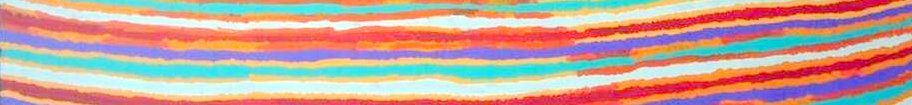 We Stand For NO SYSTEMKindom (Do No Harm Communities) is the dream for freedom, but it is the dream for the freedom of those around us who also live the dream of freedom, because it is in living for the freedom of others that we get our freedom. When we live for the dreams of Kindom of those around us, we live life as a gift because we live for (dedicate our lives to) their dream of freedom, truth, peace, joy, abundance, etc, just as they live for our Kindom dreams too. This is true co-creation (cooperation) with no attack on the uniqueness of each of us. When we live this way, we have no need for any man-made system - everything/everyone has already been taken care of by our love for life.Just as we do not have to jump 10 feet across the room to grab our next breath, neither do we have to worry about food, water and shelter because it has all been taken care of as we each co-create Kindoms/Kin-Domains for everyone. Now everybody and everything of the dream of life that is Kindom/Paradise is free (has been set free once again). The issue is greed and selfishness, power and control trips, arrogance, ignorance, being fed many many lies and being traumatised. The issue is not overpopulation - there is more than enough land available for every family to have a hectare (2.5 acres Kin-Domain) to care for. The land of Australia can provide a Kin-Domain for every family across Earth, each with a food forest, clean fresh drinking water and plenty of space for building natural do no harm habitats and with plenty of land left over.Everyone must have the freedom to take full-responsibility for their lives, for the water they drink, the food they eat and for their shelter. Currently, "The System" forces everyone to give up taking full-responsibility so that we become grown up children accustomed to sucking on the nipples of "The System" corporations for everything, having to use money to get by and to follow the rules of money because we are not co-creating freedom, peace, truth, joy and abundance for each other. Money only leads to haves and have nots and all the abuse, manipulation and distractions that we are subjected to as slaves to money.When we give up living for other's Kindom dreams, we start creating hell ("The System") all around us because we become self-centred - now it's all about "my freedom","my money", "my land", "my belief", "my saviour", "mine", "mine","mine", "i","i", "i", "own", "own", "own", etc. To protect what we claim we own requires a man-made system with FORCE to protect those self-centred claims. This is ALL trauma based and all story-telling (brainwashing/braindirtying).NO SYSTEM = KINDOM/DO NO HARM COMMUNITIES 
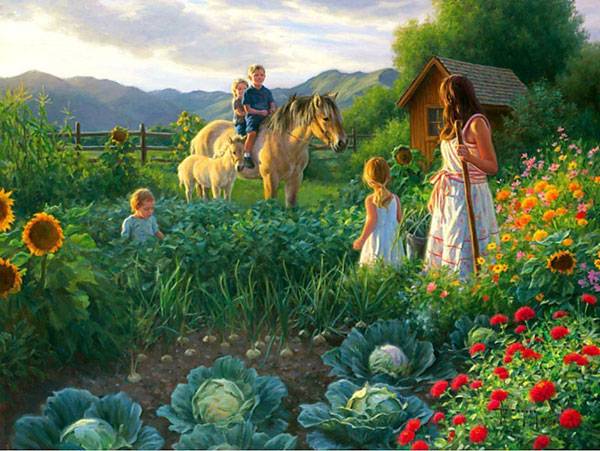 Our true freedom comes when we set our thoughts of freedom into motion so that we live freedom rather than just talking and thinking about it while we still slave for "The System". Kindom will not happen while we meditate for hours in the bush or do yoga retreats or wait for Jesus or follow the processes of the OPPT (One People's Public Trust now called One People). This is not freedom because we are not living freedom because we are living the story-telling of Jesus or Zeitgeist or The Secret or Thrive or One Earth/Consciousness/People.Living Kindom is very, very hard work as we set about repairing the damage to MAN/Earth/Nature that we are ALL responsible for but the burden becomes lighter the more of us put our life-energy into the dream of returning Earth to Paradise. Day-after-day, we all have to work our arses off until Kindom is all around us (MAN) once again. This is the price we pay to set each other free on a piece of land (Kin-Domain), so that no one is under the image-power (education/brainwashing/story-telling) of another MAN anymore and so that everyone can have their space of love to create and live their unique, do no harm dreams. This only happens once we have the Kindoms set up so that everyone is provided for.Once we re-create the food forests, whether on land or in the suburbs, we can re-claim our freedom, breaking the strangle-hold of "The System" because we are no longer reliant on its services and benefits and no longer turning each other into slaves of "The System", cogs in the wheels of "The System" machine. If we don't put the effort in to set everyone and everything free all around us then we still live in HELL ("The System"). The key is to live for everyone else's freedom so that we can have it too.From Bare Dirt To Abundance
A Year In The Life Of The
Love For Life Food Forest 
Arthur & Fiona Cristian
8th February 2013
51 Minutes 46 Seconds
http://www.youtube.com/watch?v=1sJCcCvZ97AFrom Bare Dirt To Abundance Part Two A 
5th November 2014
http://youtu.be/TPTPn8tgcPI
http://loveforlife.com.au/node/8545From Bare Dirt To Abundance Part Two B 
Coming ShortlyWe live for NO SYSTEM. We do not lose anything by not having a man-made system and, in fact, we gain. We gain our freedom and we gain abundance. Let go of the fear.A Collection Of Various Love For Life Posts
Providing The Big Picture We SeeSequential OrderWe ask you to NOT believe anything we say/share and instead use scrutiny like an intense blow torch and go where the logic of truth/sense takes you. This is very, very important. Put everything you believe up to the test of scrutiny to see how it stacks up. If you are true to your heart/senses and go where the logic of truth/sense takes you will find that NO belief, etc, will stand up to the test of scrutiny. They just do not stack up because they are lies/fraud.After you have watched and read all the material and any questions are left unanswered, send us your landline number and we will use the internet phone as a free unlimited call. We are on Sydney NSW Australia time. Best times for us to chat are between 11.00am and 6.00pm.It is critical that you fully comprehend Image Power, "Spelling", Trauma, Reaction To Trauma, Curses, Processing Curses, Full-Responsibility/Liability, Limited Liability/Responsibility (passing-the-back), Slavery, Senses/Sense vs Non-Sense/Senses, Re-Presenting Intellectual Property such as but not limited to "Name", Storytelling/Storytellers, Duality, Black-Magic, Belief, Lies, "i", All Seeing "i" (eye), etc..... These themes and others are covered over and over and over again.If you do not comprehend these insights and are unable to use your senses to sense your way through all the non-sense/non-sensory-images that enslave MAN under their image power (darkness = "The System" = Hell), men and women will remain deeply trapped under a terrible state of trauma. Our intention is to inspire you to remedy by showing you how to move away from reacting to trauma in all its nefarious and devious forms.IMAGE POWER 
Superb Diamond Range Interviewing
Arthur & Fiona Cristian 4th February 2014
http://youtu.be/qFnuuw3kLog
http://loveforlife.com.au/node/8501His-Story/Her-Story (History) 
Arthur Cristian - Love For Life
2005-2007 - Re-posted July 2014
http://loveforlife.com.au/node/8529The Dream Of Life Part 6
Under The Spell Of Intellectual Property 
Arthur Cristian - 51 Minutes 52 Seconds
http://www.youtube.com/watch?v=IMK7CkU1ih8Trauma Induced Fantasy 
July 2013 Interview With
Jeanice Barcelo And Arthur & Fiona Cristian
http://youtu.be/CZVj-ddUoZw
http://loveforlife.com.au/node/8500The Dark Side Of The Moon
The Background To "The System" 
Arthur & Fiona Cristian Interviewed By
Jahnick Leaunier, The Tru-Mon Show
24th August 2016
Love For Life - 142 Minutes
https://youtu.be/C5TViw1NLr4Eric Dubay's Flat Earth Is A Cult
The Background To The System Part Two
Arthur & Fiona Cristian Chatting With
Jahnick Leaunier On The Tru-Mon Show
Love For Life - 31st August 2016
http://loveforlife.com.au/node/8585
154 Minutes
https://youtu.be/rCPWgEQg-2MEclipse Of The Sun - Video (Arthur swears in this video)
The Background To The System Part Three 
Arthur & Fiona Cristian Chatting With
Jahnick Leaunier On The Tru-Mon Show
Love For Life - 25th October 2016
https://youtu.be/FMOsOi1kNRcThe "Name" Is The Mark Of The Beast
The Strawman Identifying
Your Slave Status In "The System" 
By Arthur Cristian - Love For Life
5th February 2012 - 56 Minutes 25 Seconds
http://www.youtube.com/watch?v=DdOag66v7uoThe Satanic Craft Of Inculcation In Practice 
Fiona's ACT Supreme Court Affidavit Explaining Inculcation & Illumination
Arthur & Fiona Cristian
Love For Life
4th March 2016
http://loveforlife.com.au/node/8578The Spinning Top
Full Bloom Inculcation 
Arthur And Fiona Cristian
Love For Life
Facebook Discussions Between The
8th December 2016
And
26th January 2017
Link: http://loveforlife.com.au/content/16/03/04/satanic-craft-inculcation-pra...The Shit Of Death 
Arthur & Fiona Cristian
Love For Life
28th January 2017
Link: http://loveforlife.com.au/content/16/03/04/satanic-craft-inculcation-pra...The Selfie Of Freakenstein 
Arthur & Fiona Cristian
Love For Life
17th March 2017
http://loveforlife.com.au/node/8588Three Sets Of Fiona Cristian Documents Filed With ACAT 
Merged Into One Document For Downloading
https://www.scribd.com/document/327370355/Fiona-Cristian-Affidavit-ACT-S...Fiona Cristian Affidavit
ACT Supreme Court / Court Of Appeal 
https://www.scribd.com/doc/316218306/Three-Sets-of-Fiona-Cristian-Docume...Dancing With Magic (Lies) 
Arthur & Fiona Cristian
Videos, Articles, Comments
And Pending E-Book
Love Fort Life
September 2015
http://loveforlife.com.au/node/8575Dancing With Magic Part One 
Arthur & Fiona Cristian - Love For Life
5th September 2015
https://youtu.be/hx7qJ7r2OS4Dancing With Magic Part Two 
Arthur Cristian - Love For Life
12th September 2015
https://youtu.be/b_KuEFdKmnADancing With Magic Part Three 
Arthur & Fiona Cristian - Love For Life
13th September 2015
https://youtu.be/9pJc1NfnAcIDancing With Magic (Lies) Part Four:
Arthur & Fiona Cristian - Love For Life
16th September 2015
https://youtu.be/kSVURGwm1GoIntroduction To Kindom Video 
By Arthur & Fiona Cristian - Love For Life
6th March 2015
https://youtu.be/7SspPm9wRgoTo Be Educated Is To Have No Soul
The System Is Soul Destroying 
Frederick Malouf & Michael Tellinger's
Contrived Gifting
Arthur & Fiona Cristian
Love For Life
1st September 2016
http://loveforlife.com.au/node/8586Illumination IS Definition 
Arthur & Fiona Cristian
Love For Life
26th to 29th January 2016
http://loveforlife.com.au/node/8577IMAGE POWER
The Nefarious Tactics Used
To Disguise Truth And Distract Us
From Remedy 
Arthur & Fiona Cristian
Love For Life
24th January 2014
This post contains many recent Facebook comments
and email replies which collectively provides a big picture
into exposing the deception behind IMAGE POWER.
http://loveforlife.com.au/node/8496The Pull Of E-Motion 
Arthur & Fiona Cristian
Love For Life
8th February 2014
http://loveforlife.com.au/node/8499Processing Curses
A Lie Is A Curse
Liars Process Curses 
Arthur & Fiona Cristian
Love For Life
26th February 2014
http://loveforlife.com.au/node/8503How The System Is Really Constructed
Bouncing Back Curses Upon Curse Makers
To Stop Harm Forevermore 
Arthur & Fiona Cristian
Love For Life
27th February 2014
http://loveforlife.com.au/node/8504Slave To A Name 
Parts One, Two, Three, Four,
Arthur & Fiona Cristian
Love For Life
3rd to 6th March 2014
http://loveforlife.com.au/node/8505Educated Slaves 
Arthur & Fiona Cristian
Love For Life
20th March 2014
http://loveforlife.com.au/node/8506The Only Path To Freedom
Beware The False Steps 
Arthur & Fiona Cristian
Love For Life - 2nd April 2014
http://loveforlife.com.au/node/8508Free-Dumb For All 
Arthur & Fiona Cristian
Love For Life - 5th April 2014
http://loveforlife.com.au/node/8510Revoking The Ego 
Arthur & Fiona Cristian
Love For Life - 8th April 2014
http://loveforlife.com.au/node/8511How MAN Commits Spiritual Suicide 
Arthur Cristian
Love For Life - 3rd April 2014
http://loveforlife.com.au/node/8509How To Detect Intel Operatives Working 
For The New World Order Agenda
Arthur & Fiona Cristian
Love For Life - 10th April 2014
http://loveforlife.com.au/node/8512How The Psyop Program & Intel Networks
Are Messing With Your Head +
His-Story/Her-Story 
Arthur & Fiona Cristian - April 2014
http://loveforlife.com.au/node/8513Godzilla Through The Looking Glass
Destroyed By Name" 
Arthur & Fiona Cristian
Love For Life - 20th April 2014
http://loveforlife.com.au/node/8514What It's Going To Take
To Co-Create Freedom Forevermore 
Arthur & Fiona Cristian
Love For Life - 22nd April 2014
http://loveforlife.com.au/node/8514Falling For Fairy Stories 
Arthur & Fiona Cristian
Love For Life - 24th April 2014
http://loveforlife.com.au/node/8514A Disassociation From The Work
Of Kate of Gaia 
Arthur & Fiona Cristian
Love For Life - 17th May 2014
http://loveforlife.com.au/node/8517Separating The Wheat From The Chaff 
Arthur & Fiona Cristian
Love For Life - 22nd May 2014
http://loveforlife.com.au/node/8516Revolution Or Revolution 
Arthur & Fiona Cristian
Love For Life - 25th May 2014
http://loveforlife.com.au/node/8520Routing Out Psyop Programs
Routs Out Intel Operatives
Exposing Max Igan's Psyop Program 
Arthur & Fiona Cristian
Love For Life - 31st May 2014
http://loveforlife.com.au/node/8524The Psyop Program Scam
Behind Religion Belief Faith
& Associated Opinion 
Arthur Cristian
Love For Life
11th June 2014
http://loveforlife.com.au/node/8525Another Delusion 
Arthur Cristian
Love For Life
11th June 2014
http://loveforlife.com.au/node/8526A World Of Words Is A World Of Lies 
Arthur Cristian
Love For Life
13th June 2014
http://loveforlife.com.au/node/8527E-MAN
The Name Of The Beast Is MAN 
Arthur & Fiona Cristian
Love For Life - 9th May 2014
Includes Mountain MAN Arrested 
Facebook Discussion About "Name"
Uploaded 25th June 2014
http://loveforlife.com.au/node/8528E-Motion 
Arthur & Fiona Cristian
Love For Life - 13th August 2014
http://loveforlife.com.au/node/8537Discussion With Brother Gregory
Clearly Demonstrating Christianity
Is Part Of The Problem
And Not The Solution 
Arthur & Fiona Cristian
Love For Life
Between the 12th May 2014 and 30th August 2014
http://loveforlife.com.au/node/8542The Psyop Program Behind Free Food
And Permaculture 
Arthur & Fiona Cristian
Love For Life
29th October 2014
Facebook Discussion With Unconditional Love Moon
http://loveforlife.com.au/node/8544Head So Strong 
Music and Vocals Arthur Cristian
Backing Vocals and Vocal Effects Arthur Cristian & Hannah Wood
Lyrics Fiona and Arthur Cristian
Written during our spare time between Aug & Oct 2014
https://www.youtube.com/watch?v=OG4UQCTsqwUThe Time Of Trauma That Destroys Us 
Arthur Cristian - Love For Life
9th November 2014
http://loveforlife.com.au/node/8547The Most Powerful Video On Spirituality
And Happiness FOR SLAVES
Or
How To Accept Slavery And Be Happy About It 
Arthur Cristian - Love For Life
6th August 2014
Facebook Discussion About The Work Of Eckhart Tolle
http://loveforlife.com.au/node/8548What Can We Do What Can We See 
Arthur Cristian - Love For Life
A series of Arthur Cristian Facebook
posts and discussions
between 17th and 21st November 2014
http://loveforlife.com.au/node/8552The Misuse Of Love By Intel Networks
To Create Doubt And Uncertainty
With The Intention To Destroy Love
And Therefore Destroy MAN
(True Freedom, Peace, Joy, Abundance And Truth
For Everyone) 
By Arthur Cristian - Love For Life
26th November 2014
http://loveforlife.com.au/node/8554The Void Of E-GO That Is Spiritual Suicide
The Justification Of Laziness
That Perpetuates System Creature Comforts
Ensuring Our Fall 
Arthur & Fiona Cristian
Love For Life
13th December 2014
Massive Update Occurred 14th Dec 2014 3.10pm Sydney Aust time
http://loveforlife.com.au/node/8556Darkness Visible Part One A, B, C, D
The Freemasonic World In Plain Sight
Decoding George Washington Lithographs 
Arthur & Fiona Cristian
Love For Life
14th December 2014
Part One A http://loveforlife.com.au/node/8557
Part One B http://loveforlife.com.au/node/8567
Part One C http://loveforlife.com.au/node/8568
Part One D http://loveforlife.com.au/node/8569Darkness Visible Part Two
Yin And Yang, Duality, Spiritual Suicide
And Frank O'Collins UCADIA / One Heaven 
Arthur & Fiona Cristian
Love For Life
14th December 2014
http://loveforlife.com.au/node/8558Darkness Visible Part Three
How The Word Sausage
Re-Presents The New World Order
Boiling Point & Out To Get Us
Arthur & Fiona Cristian
Love For Life
27th December 2014
http://loveforlife.com.au/node/8560Darkness Visible Part Four
Aleister Crowley - Thelema - OTO
And The Black Magic Psychedelia Of The Intellect
Facebook Discussion
4th to 10th January 2015
http://loveforlife.com.au/node/8561Darkness Visible Part Five
Living MAN Fiona Cristian's Standing
+ Decoding Judeo/Judaism 
Fiona Cristian & Arthur Cristian
Love For Life
24th January 2015
http://loveforlife.com.au/node/8562Darkness Visible Part Six
The Many Fingers Of The Hidden Hand Appearing
YouTube Community Flagged A Video
Posted To The ArthurLoveForLife YouTube Channel
As Being "Hate Speech" 
Fiona Cristian & Arthur Cristian
Love For Life
4th February 2015
http://loveforlife.com.au/node/8563Darkness Visible Part Seven
The Full Responsibility For Setting
True Freedom For All Into Motion
In Present-Sense Forevermore 
Fiona Cristian & Arthur Cristian
Love For Life
10th February 2015
http://loveforlife.com.au/node/8564Who We Really Are Does Not End
At The Surface Of Our Skin
Arthur Cristian & Fiona Cristian
Love For Life - 22nd February 2015
http://loveforlife.com.au/node/8565Introduction To Kindom Video 
By Arthur & Fiona Cristian - Love For Life
6th March 2015
https://youtu.be/7SspPm9wRgoThe Rot Parts One, Two, Three
Arthur Cristian
Love For Life
5th June 2015
http://loveforlife.com.au/node/8571"The Good Guys" And The "Bad Guys"
Working Together To Bring In
The New World Order
Arthur Cristian - 18th July 2015
http://loveforlife.com.au/node/8572Can You Spot The Ego?
Where's Wally? Part One 
Compilation of Facebook & Youtube
Insight Posts During Aug/Sept 2015
By Arthur Cristian
http://loveforlife.com.au/node/8573Can You Spot The Ego?
Where's Wally? Part Two 
Compilation of Facebook & Youtube
Insight Posts During Aug/Sept 2015
By Arthur Cristian
http://loveforlife.com.au/node/8576Dancing With Magic (Lies) 
Arthur & Fiona Cristian
Videos, Articles, Comments
And Pending E-Book
Love Fort Life
September 2015
http://loveforlife.com.au/node/8575Dancing With Magic Part One 
Arthur & Fiona Cristian - Love For Life
5th September 2015
https://youtu.be/hx7qJ7r2OS4Dancing With Magic Part Two 
Arthur Cristian - Love For Life
12th September 2015
https://youtu.be/b_KuEFdKmnADancing With Magic Part Three 
Arthur & Fiona Cristian - Love For Life
13th September 2015
https://youtu.be/9pJc1NfnAcIDancing With Magic (Lies) Part Four:
Arthur & Fiona Cristian - Love For Life
16th September 2015
https://youtu.be/kSVURGwm1GoIllumination IS Definition 
Arthur & Fiona Cristian
Love For Life
26th to 29th January 2016
http://loveforlife.com.au/node/8577The Satanic Craft Of Inculcation In Practice
Fiona's ACT Supreme Court Affidavit Explaining Inculcation & Illumination
Arthur & Fiona Cristian
Love For Life
4th March 2016
http://loveforlife.com.au/node/8578The Dark Side Of The Moon
The Background To "The System" Part One
Arthur & Fiona Cristian Chatting With
Jahnick Leaunier On The Tru-Mon Show
Love For Life - 24th August 2016
http://loveforlife.com.au/node/8583Eric Dubay's Flat Earth Is A Cult
The Background To The System Part Two
Arthur & Fiona Cristian Chatting With
Jahnick Leaunier On The Tru-Mon Show
Love For Life - 31st August 2016
http://loveforlife.com.au/node/8585To Be Educated Is To Have No Soul
The System Is Soul Destroying
Frederick Malouf & Michael Tellinger's
Contrived Gifting
Arthur & Fiona Cristian
Love For Life
1st September 2016
http://loveforlife.com.au/node/8586New Love For Life Kindom Facebook Group 
Started March 2015
https://www.facebook.com/groups/1434747556816918
Includes 63 Minute
Introduction To Kindom Video 
https://youtu.be/7SspPm9wRgo
By Arthur & Fiona Cristian
and
Facebook Kindom Group Guidelines
http://loveforlife.com.au/node/8566
The Love For Life website home-page provides
the bigger-picture background to the themes
touched on in this video: http://loveforlife.com.auCrop Circles Are A Massive Hoax 
Facebook Discussion On Simon Kawai's Wall
Involving Arthur & Fiona Cristian
31st August 2013
http://loveforlife.com.au/node/8470OPPT & Slavery Through Intellectual Conscription By Deceit 
Arthur & Fiona Cristian - Love For Life
27th February 2013 onwards...
Part One: http://youtu.be/Qjp_9nlrBao
Part Two: http://youtu.be/tbybeOWZ-Bc
Part Three: http://youtu.be/yOWoxH-HbVwWater Is The Life Of MANS Consciousness (Breath) 
Arthur & Fiona Cristian - Love For Life - 8th February 2013
http://loveforlife.com.au/node/8350
Part One: http://youtu.be/4ze66_33wxM - 70 Minutes 5 Seconds
Part Two: http://youtu.be/43gIi-sjxJc - 81 Minutes 13 Seconds
Part Three: http://youtu.be/oooY6W63K-M - 70 Minutes 18 SecondsWhat Do You Believe On Origins?
Who Said There Was A Beginning?
Who's Truth Do You Accept?
Belief Is A Strange Idea. 
Discussion Lyndell, Scott and Arthur & Fiona Cristian
Between March and April 2013
Posted 29th October 2013
http://loveforlife.com.au/node/8487So You Want The Good Bits Of "The System"
But Not The Bad Bits? 
By Arthur & Fiona Cristian
Love For Life - 12th August 2013
http://loveforlife.com.au/node/8468Turning Away From The Reflection
Of MANS Looking Glass 
Arthur & Fiona Cristian
Love For Life
30th April 2013
http://loveforlife.com.au/node/8404REMEDYFrom Bare Dirt To Abundance
A Year In The Life Of The
Love For Life Food Forest 
Arthur & Fiona Cristian
8th February 2013
51 Minutes 46 Seconds
http://www.youtube.com/watch?v=1sJCcCvZ97AFrom Bare Dirt To Abundance Part Two 
5th November 2014
http://youtu.be/TPTPn8tgcPI
http://loveforlife.com.au/node/8545From Bare Dirt To Abundance Part Three 
7th March 2016
60 Minutes
https://youtu.be/SH9i8ZStzWILove For Life Food Forest & Native Garden March 2016
Extension Of The Love For Life Food Forest And Establishment
Of A New Native Garden At The Front Of The Rental Property
In East Bowral - 24th October 2015 to Mid February 2016.
15 Minutes
https://youtu.be/y-Uz8HmnSIMControl The Land
And You Control MAN On The Land
Displace MAN From Land
And You Turn MAN Into Slaves 
Arthur & Fiona Cristian - Love For Life
April 2011 (Updated 14th September 2011)
http://loveforlife.com.au/node/8237The Divine Spark 
Facebook Discussion With Raymond Karczewski
Arthur & Fiona Cristian & Others
2nd October 2013
http://loveforlife.com.au/node/8483Capturing Another MANS Uniqueness 
A Facebook Debate With
Arthur & Fiona Cristian - Love For Life
And Raymond Karczewski
Starting 13th May 2013
http://loveforlife.com.au/node/8414The Spell Is Broken
Taking The Land To Create Kindom 
Arthur & Fiona Cristian
Love For Life
3rd March 2013
http://loveforlife.com.au/node/8365The Steps Of Kindom 
Arthur & Fiona Cristian
Love For Life 2006/2007
http://loveforlife.com.au/node/8304To explore these themes in greater detail go here where you can find links to all our Love For Life comments, articles, debates, discussions, videos, podcasts, etc: http://loveforlife.com.au/node/3385All the best
Arthur & Fiona Cristian
Love For LifeWebsite: http://loveforlife.com.au
Email : action@loveforlife.com.au
Mobile : 0011 61 418 203204 - (0418 203204)
Snail Mail: PO Box 1320 Bowral 2576 NSW Australia
Facebook Arthur Cristian : http://www.facebook.com/arthurcristian
YouTube Arthur Cristian : http://www.youtube.com/ArthurLoveForLifeRegister To The Love For Life Mailing List: http://loveforlife.com.au/content/09/05/14/mailing-listFacebook Group Why Aren't We Free Discussion : http://www.facebook.com/164918753537287
Facebook Group Kindom/Do No Harm Community Discussion : http://www.facebook.com/151811728195925Links below will kick in when the professionally recorded Love For Life music is released.SoundCloud : http://soundcloud.com/loveforlife
Nimbit Music : http://www.nimbitmusic.com/loveforlife
Twitter : https://twitter.com/loveforlifemusi
Facebook Music : http://www.facebook.com/loveforlifemusic
YouTube Love For Life Music : http://www.myspace.com/loveforlifemusic
MySpace : http://www.myspace.com/loveforlifemusic
Google + Fiona Cristian : https://plus.google.com/100490175160871610090Peaceful Transition Through Sacrifice And ServiceWe feel there is an essential peaceful do no harm transition required to get all of MAN back to standing on MANS feet without reliance upon another MAN for water, food, shelter. As it stands everyone in "The System" are highly dependent and reliant on the "group mind-set" that forms "The System" of slaves providing services and benefits for the emotionally addicted slaves to "The System" (and you can put us in the same basket too). The transition is to get MAN back to relying ONLY on nature without 3rd party interlopers, intermeddlers, interceders getting in the way. The transition is a team effort with the foresight for setting all of MAN free down-the-line so that MAN is no longer dependent on slaves and masters providing services, benefits, privileges and exclusivity while being bound to contracts, rituals, procedures, conditions, rules & regulations which compromises MAN severely.This transition is all about shifting from limited liability/responsibility to full liability/responsibility. This full responsibility is all about caring for our health, nature all around us, clean uncorrupted (pure) water and food, partner/co-creator, children, shelter, animal-friends in partnership, etc. In "The System", we are already together destroying each other - we have to come together to create peace together so that we can all have peace. We cannot live peacefully when we are islands, not taking full responsibility for the lives of those around us until EVERYONE can take full responsibility for their life, which means that EVERYONE is healed of system trauma. In "The System", we all come together to make slaves of each other - now is the moment to come together to set each other free, to live for each other's freedom, peace, joy and abundance. Once we have set each other free, we are free.Control The Land
And You Control MAN On The Land
Displace MAN From Land
And You Turn MAN Into Slaves
Arthur & Fiona Cristian - Love For Life
April 2011 (Updated 14th September 2011)
http://loveforlife.com.au/node/8237The Spell Is Broken
Taking The Land To Create Kindom
Arthur & Fiona Cristian
Love For Life
3rd March 2013
http://loveforlife.com.au/node/8365"The Steps Of Kindom"
http://loveforlife.com.au/node/8304---------Once we fix these issues, we or our children or our descendants to come, can start focusing on the even bigger picture of getting back to where our ancestors were, as breatharyan's, before they fell into non-sense images to be enslaved by them.All the best to you and your family
Arthur & Fiona Cristian
Love For LifeThe Cristian Family DeclarationThe Cristian family and The Love for Life Campaign are apolitical, non-religious, non-violent, anti weapons, anti drugs (both pharmaceutical and recreational) and anti any ideology that denies the existence of Do No Harm Communities (Kindoms) and suppresses the uniqueness and freedom of all men, women and children.The Cristian family and our Love For Life work is unaligned to any big business corporation, intelligence agency, government body, "system" law, "system" think tanks, "system" green or environmental movements, religion, cult, sect, society (fraternity, brotherhood, sisterhood, order, club, etc,) secret or not, hidden agenda, law or sovereignty group, occult, esoteric, New Age or Old Age.The Cristian family supports and promotes the remedy that brings an everlasting peace, freedom, truth, joy, abundance and do no harm for all of life without causing loss of uniqueness or the need for having slaves and rulers. We are not into following the one in front or being shepherds for sheeple. Most importantly, we take full-responsibility for everything we think, feel and do.The Cristian family are not Christians.Arthur & Fiona Cristian
Love For LifeDecember 2006THE CRISTIAN FAMILY PLEDGEBeing of clear brain, heart and intention, we each declare the following to be true:• We have no intention of ending our own lives.• We will not tolerate suppression of truth, ideas, freedom, or our work. We stand for freedom of speech.• We stand together to support others in the expression of truths and freedom to speak out no matter how radical those ideas may seem.• Standing for freedom takes courage; together we shall be strong in the face of all odds.• If it is ever claimed that we have committed suicide, encountered an unfortunate accident, died of sickness/disease, disappeared, been institutionalized, or sold out financially or in any other way to self-interested factions, we declare those claims false and fabricated.• We testify, assert and affirm without reservation, on behalf of all those who have dedicated their lives to the ending of secrecy and the promotion of freedom of thought, ideas and expression that we shall prevail.• We Do Not Have Multiple Personality DisordersArthur Cristian
Fiona Cristian
Jasmin Lily Cristian
Emma Rose Cristian
Frances Hannah Cristian
Xanthe Jane Cristian15th December 2006 (Edited/Updated 18th September 2011)Update Regarding The Love For Life
Home Page And Quick User GuideWe are turning the Love for Life Quick User Guide http://loveforlife.com.au/node/6608 into a blog of all the main insights of our work since March 2005, whether through articles, videos, podcasts or discussions/debates.As we do not have the time to compile everything we have written into a book, as many have suggested we do, compiling all our most important work into one area of the website is a way of providing easy access to this work so those interested are able to fully comprehend the big picture.Instead of having to find our different articles, videos, etc, in various parts of the website, it will all be accessible here: http://loveforlife.com.au/node/6608 and here: http://loveforlife.com.au/node/3385.Love For Life VideosAs amateurs and posted in the Quick User Guide below the Facebook links, we're currently creating and posting a series of videos called "The Dream Of Life" which covers the ground of all the Love For Life insights. We plan to have the videos completed by December 31st 2012. Once this is behind us, our intention is to create a 2 hour or so video covering the body of this work. All videos are embedded in the quick user guide http://loveforlife.com.au/node/6608 and uploaded in Arthur's YouTube channel: http://www.youtube.com/user/ArthurLoveForLife.Love For Life MusicWe have started recording songs, with others, that express the themes of Love For Life. They are now being posted on Arthur's YouTube channel: http://www.youtube.com/user/ArthurLoveForLife and are embedded in the quick user guide http://loveforlife.com.au/node/6608. We have over 100 songs to record. A few rough demos have already been used as the soundtrack on the first "Dream of Life" video.About Us - Love For Life & The Cristian FamilyAlso, everything we, the Cristian family, have gone through, from bank fraud and the theft of the family home to death threats and attempts on Arthur's life, is documented in the Quick User Guide too. If you, the reader, are prepared to put the effort in, you will comprehend the extent to which we have all been tricked into becoming slaves, giving up our uniqueness and our full-responsibility for life and destroying everything of life to the point where life is in danger of dying out completely. You will also comprehend the remedy to all this chaos; a remedy that requires only love for life and the determination to do what needs to be done. Though our focus is very strongly on the remedy that creates a world of freedom, truth, peace, joy, abundance and Do No Harm for all of life without loss of uniqueness or the need for slaves and rulers, we realise that it is vital to comprehend how to get there and what stops us from getting there. This is why there is so much information on the hows and whys of everything going wrong in the world today. We are not into peddling conspiracy theories, we are into routing out all forms of organised crime.Saturday 26th November 2011Arthur and Fiona Cristian
Love For LifeWebsite: http://loveforlife.com.au
Email: action@loveforlife.com.au
Mobile: 0011 61 418 203204 - (0418 203204)
Facebook Arthur Cristian: http://www.facebook.com/arthurcristian
YouTube Arthur Cristian: http://www.youtube.com/ArthurLoveForLife
SoundCloud: http://soundcloud.com/loveforlife
Nimbit Music: http://www.nimbitmusic.com/loveforlife
Twitter: https://twitter.com/loveforlifemusi
Facebook Music: http://www.facebook.com/loveforlifemusic
Facebook Why Aren't We Free Discussion: http://www.facebook.com/164918753537287
Facebook Do No Harm Community: http://www.facebook.com/151811728195925
YouTube Love For Life Music: http://www.myspace.com/loveforlifemusic
MySpace: http://www.myspace.com/loveforlifemusic
Google + Fiona Cristian: https://plus.google.com/100490175160871610090
Register To The Love For Life Mailing List: http://loveforlife.com.au/content/09/05/14/mailing-list1. For The Body Of The Love For Life Work by Arthur and Fiona CristianWhich Unravels The Reasons For The Chaos, Mayhem and Confusion Being Experienced In The World Today, Explains The Need For"Community Immunity" and Responsibility, and Focuses On The Creation Of Kindoms - Do No Harm, Life-Sustainable Communities (As The Remedy That Heals All Mans Woes) - And How We Can Co-Create Them. For Comments, Articles And Discussions, Go Here: http://loveforlife.com.au/node/3385 - Also Go Here To See Podcasts And Videos Posted by Arthur & Fiona Cristian: http://loveforlife.com.au/node/7309 - The Information Shared Comes From Inspiration, Intuition, Heartfelt-Logic And Information Gathered From Nature And Many Amazing Men And Women Along The Way. It Is Not Found In Any Books Or Channellings, Or Talked About By "Experts". Go Here To Read A Brief Synopsis Of Why We Started Love For Life: http://loveforlife.com.au/node/81822. For Information About The Ringing Cedars of Russia Seriesgo here: http://loveforlife.com.au/node/1125 and for more on Eco Homes, Villages, Organic and Permaculture Gardening and Life-Sustainability, etc, go here: http://loveforlife.com.au/node/3641 and here: http://loveforlife.com.au/node/1985 and Mikhail Petrovich Shchetinin - Kin's School - Lycee School at Tekos: http://loveforlife.com.au/node/51733. For How To Eat A Raw, Living Food Diet,go here: http://loveforlife.com.au/node/5068 - LIFE is information. When we distort LIFE and then eat, drink, absorb, think, feel, hear, see, touch, taste, smell and perform these distortions, the information of LIFE, your LIFE, our LIFE, our children's lives, everyone's LIFE, is distorted.4. To Find A Menu For The Extensive Research Library (over 8,000 items posted embodying over 11,000 documents, pdf's, videos, podcasts, etc)Which Covers Topics From Health to Chemtrails/Haarp to Brain Control to Archaeology to Astronomy Geocentricity Heliocentricity to Pandemics Bird Flu Swine Flu to Fluoride to Cancer to Free Energy to Global Warming, 9/11, Bali Bombings, Aspartame, MSG, Vaccinations, Aids/HIV, Mercury, New World Order, Satanism, Religions, Cults, Sects, Symbolism, etc, etc, go here: http://loveforlife.com.au/node/825. If You Would Like To Read About The Cristian Family NSW Supreme Court Case(Macquarie Bank/Perpetual Limited Bank Fraud Condoned By Judges, Registrars, Barristers, Lawyers, Politicians, Public Servants, Bureaucrats, Big Business and Media Representatives - A Crime Syndicate/Terrorist Organisation) Which Prompted The Creation Of This Love For Life Website December 2006, And The Shooting And Torture Of Supporters Who Assisted Us In Reclaiming The Family Home, Joe Bryant And His Wife, Both In Their Late 70's, go here: http://loveforlife.com.au/node/5 And Read Some Of Our Email Correspondence With Lawyer Paul Kean - Macedone Christie Willis Solari Partners - Miranda Sydney May 17th-June 27th 2006: http://loveforlife.com.au/node/73006. For The Stories Of Other Victims Of The System,go here: http://loveforlife.com.au/australian_stories (If you have a story you would like us to put up, we would love to here from you:
action @ loveforlife.com.au)7. For Documentation Of Harm Done By The Powers-That-Be And Their Representatives,Evidence Revealing How Victims Did Not Break The Peace, Caused No Crime or Harm, There Were No Injured Parties. Documenting Incontrovertible Evidence Demonstrating How The Powers That Be (PTB) And Their Lackeys Will Break All The Laws They Are Supposed To Uphold. They Will Kidnap, Intimidate, Terrorise, Rape, Pillage, Plunder And Lie And Take Responsibility For None Of It. All Part Of Their Tactics Of Using Fear And Trauma To Keep Us In Our Place. Relatives Of Those Under Their Radar Are Also Not Safe From Attack And Intimidation. All Starting From A $25 Fine For Not Voting And A $65 Fine For Not Changing A Dog Registration. We Do Not Have Freedom And Can Only Appear To Have Freedom If We Comply. Regardless How Small The Matter The PTB Throw Hundreds Of Thousands Of Dollars Away To Enforce Their Will.... Go Here: 
Fiona Cristian Reply To State Debt Recovery Office - Part One to Part Ten - From 17th October 2008 And Still Continuing:
http://loveforlife.com.au/node/6319 or
Fiona Cristian Reply To State Debt Recovery Office 
Part One: http://loveforlife.com.au/node/5742 - From 17th October 2008
Part Two: http://loveforlife.com.au/node/6135 - From 18th December 2008
Part Three: http://loveforlife.com.au/node/6295 - From 9th January 2009
Part Four: http://loveforlife.com.au/node/6296 - From 14th January 2009
Part Five: http://loveforlife.com.au/node/6375 - The Sick Puppy - From 20th February 2009
Part Six: http://loveforlife.com.au/node/6390 - Police Officers, Sheriff’s Officers, Tow Truck Driver and State Debt Recovery Office Blatantly Ignore the Law To Rape, Pillage and Plunder The Private Property Of Fiona Cristian - From 11th March 2009
Part Seven: http://loveforlife.com.au/node/6445 - Affidavit Of Truth - Letter To The Queen + Australia: Fascism is Corporatism - From 30th March 2009
Part Eight: http://loveforlife.com.au/node/6652 - The Pirates Auction And The Ghost Of VSL386 - From 4th April 2009
Part Nine: http://loveforlife.com.au/node/7073 - Arthur Cristian's Letter To Pru Goward MP - From 15th December 2009
Part Ten: http://loveforlife.com.au/node/7500 - Should We Be In Fear Of Those Who Claim To Protect Us? "Roman Cult" Canon Law - Ecclesiastical Deed Poll - The Work Of Frank O'Collins - From 13th October 20108. If You Are Interested In Information On Freedom From Statutes, Rule-Of-Law, Free Man/Free Woman, Strawman, "Person" and Admiralty Law (The Law Of Commerce),go here: http://loveforlife.com.au/node/895 - For Common Law, Democracy, Constitution, Trial By Jury, Fee Simple, etc, go here: http://loveforlife.com.au/category/main/law-articles-documents9. If You Are Interested In Banking and Money Created (Fiat/Credit/Debt/Mortgage/Loan/Overdraft etc) Out-Of-Thin-Air, How Banks Counterfeit Money,go here: http://loveforlife.com.au/banks10. For A List Of All The Latest Posts In The Love For Life Website,go here: http://loveforlife.com.au/tracker11. For Links To Many Hundreds Of Videos, DVDs And Podcastsgo here: http://loveforlife.com.au/video_dvd12. To See The Cristian Family Pledge, Legal and other Disclaimersgo here: http://loveforlife.com.au/content/06/12/05/love-life-legal-disclaimer13. To Read About How A Representative Of The NSW Jewish Board Of Deputies Had Threatened To Shut Down The Love For Life Websitego here: Part One: http://loveforlife.com.au/node/6616 Part Two: THE STEVE JOHNSON REPORT AND VIDEO: http://loveforlife.com.au/node/6665 and Part Three: Latest Update On James Von Brunn: http://loveforlife.com.au/node/6673Conscious Love Always
Arthur & Fiona Cristian
Love For Life
action @ loveforlife.com.au
www.loveforlife.com.au
0418 203204 (int: 0011 61 418 203204)
PO Box 1320 Bowral 2576 NSW AustraliaArthur Cristian

Create Your BadgeLove For Life Discussions - Why Aren't We Free? How Can We Be Free?

Promote your Page tooLove For Life Legal DisclaimerThe information contained on this world wide web site (the web site and all information herein shall be collectively referred to as "Web Site Information"), under the registered url name, loveforlife.com.au, resides on a host server environment in Pittsburgh, Pennsylvania 15203, United States of America.The Web Site Information has been prepared to provide general information only and is not intended to constitute or be construed as providing substantive professional advice or opinion on any facts or circumstances. Transmission of the information is not intended to create, nor does its receipt give rise to, a professional-client relationship between 'Love for Life' and the receiver.While every care has been taken to ensure the accuracy and timeliness of the information prepared and/or reported on this site, 'Love for Life' is not responsible for any errors or omissions or for the Web Site Information not being up to date. The Web Site Information may not reflect the most current developments.The impact of the law, policy and/or procedure for any particular situation depends on a variety of factors; therefore, readers should not act upon any Web Site Information without seeking professional advice. 'Love for Life' is not responsible for any action taken in reliance on any Web Site Information herein.'Love for Life' is not responsible for any action you or others take which relies on information in this website and/or responses thereto. 'Love for Life' disclaim all responsibility and liability for loss or damage suffered by any person relying, directly or indirectly, on the Web Site Information, including in relation to negligence or any other default.'Love for Life' does not warrant, represent or hold out that any Web Site Information will not cause damage, or is free from any computer virus, defect(s) or error(s). 'Love for Life' is not liable to users for any loss or damage however caused resulting from the use of material found on its web site.'Love for Life' does not necessarily endorse or approve of any Web Site Information linked to and contained on other web sites linked herein and makes no warranties or representations regarding the merchantability or fitness for purpose, accuracy and quality, of any such information.The sending of information by you, and the receipt of it by 'Love for Life', is not intended to, and does not, create a professional-client relationship.All Web Site Information is considered correct at the time of the web site's most recent revision.ADDITIONAL DISCLAIMERTHE CRISTIAN FAMILY SUPPORTS
FREEDOM OF SPEECH - FREEDOM OF THOUGHTPosted Wednesday 17th June 2009
Updated September 2011NSW Jewish Board Of Deputies
Has Threatened To Shut Down
The Love For Life WebsiteNo Freedom Of Speech - No Freedom Of ThoughtLove For Life does not support harm doing in any shape or form. However, we are supporters of free speech and post articles, documentaries, etc, that represent a wide cross section of ideas. See the Love For Life extensive research library where over 6000 documents, articles and videos are posted: http://loveforlife.com.au/node/82. We clearly see the evidence of the destruction to MAN and the earth that has been caused by ALL religions over the centuries and are therefore not supporters of religions, cults, sects or any group that demands conformity of thought, speech or action, or has rules, regulations or rituals that must be followed. Religions, nationalities and cultural "identities" are formed as a result of the brainwashing we receive from childhood. They are part of the tactics the Establishment uses to keep us all divided from one another and fighting one another.All religions promote discrimination and division, leading to hatred and even violence and murder. None of them have yet to produce a remedy to all the suffering, poverty, unhappiness and discrimination in the world. If any religion truly had the remedy to all the suffering on earth, there would no longer be any suffering. What have Christianity, Islam, Buddhism, Hinduism, Judaism, atheism and the New Age done to end the suffering in the world?Since December 2006, there have been many attempts to take down the Love For Life website. Any attempts have been thwarted by Love For Life supporters inundating the harm-doers with emails, etc, objecting to them taking down the website for a variety of reasons. The trouble makers usually back off when they realise that they can post all their views, arguments, beliefs, etc, in the Love For Life website without censorship or restriction imposed. They get to see that even the Queen, Pope, Prime Minister, President of America, etc, can post all their views without hindrance or sabotage and that we support freedom of speech/thought which means we support the right of all sides to express their views.Of note, there is a vast amount of information posted in the Love For Life website which we do not agree with but we leave it all up because we refuse to be biased, opinionated or self-centered/self-serving. Of the many thousands of comments posted over the years we have only removed posts containing secret links to commercial advertisements, terrible foul language, threats of violence and death, etc, and attacks on other people's characters that avoid the subject/debate at hand. Besides links to advertisements, we have taken down less than six comments due to the above. We usually leave everything up, all warts and all, even those posts threatening to do terrible things to Fiona, our children, our dogs, our friends, family & supporters, etc.The Love For Life website has information from all sides on many subjects, whether about Islam, Judaism, Christianity, Law, health, psychology, mind control, vaccination, aspartame, MSG, Chemtrails etc. There are over 11,000 articles, documentaries etc on the website and they are so diverse that we are sure that everyone would be able to find something they loved and something they hated, if they took the time to search. If we removed all the articles hated by everyone, there would probably be nothing left! We are not anti anyone but freedom of speech is freedom of speech and no one should condemn the work of another without taking the time to research the subject themselves. Yes, there are articles by those who have a less-than-rosy-viewpoint of Judaism, but there are also articles on the dark side of Tibetan Buddhism (and it is very dark) for those who are interested in the truth: Tibet - Buddhism - Dalai Lama: http://loveforlife.com.au/node/6271 Should the authors of these articles be abused and imprisoned for daring to challenge the widely conceived reputation of Buddhism as being the religion of peace and love and that of the Dalai Lama as a saint, or should those interested be allowed to study the work and come to their own conclusions? The same applies to all the articles, documentaries, etc, about Christianity, Islam, Freemasonry, New World Order, etc.The Love for Life website also shows how the Rule of Law, the Bar, the Government, the Monarchy, the system of commerce, the local, national and multi/trans-national private corporations, all the courses and careers on offer from our universities, all the educators, scientists, academics and experts, the aristocrats and the Establishment bloodlines have also done NOTHING to end the suffering in the world. The website maps the insanity of a world where there is no help for those in need, just as there was no help available for us when we were victims of terrible bank fraud: "NSW Supreme Court Case - Macquarie Bank/Perpetual Limited vs Fiona Cristian - Victims Of Bank Fraud Condoned By Judges" http://loveforlife.com.au/node/5 (orchestrated, condoned and protected by an international crime syndicate/terrorist organisation of judges, barristers, registrars, lawyers, politicians, banksters, big business representatives, media moguls and other lackeys who, all together, put up a wall of silence despite our trying many, many avenues. After the family home was stolen and business destroyed we were left close to poverty and destitution caring for 4 young daughters. Three years later not much has changed regardless of all our efforts. Where were all the followers of all the religions to help us? Or do we have to be members of those religions to receive help from others involved in them?The New South Wales Jewish Board of Deputies accused us of being anti - Jewish, see: http://loveforlife.com.au/node/6616 and http://loveforlife.com.au/node/6665 because we had posted an excerpt from James von Brun's book: Kill the Best Gentiles: http://loveforlife.com.au/node/6054 in which he blames Jews for the problems of the world. Obviously this is not our view because of what we have stated above. We do not hate anyone, whatever religion they follow. We are always open to talk to any religious leader or politician and meet with any judge, member of the Bar, experts, academics, educators etc to share the remedy we offer that heals all the divisions between MAN and MAN, and MAN and the EARTH.Today, a representative of the New South Wales Jewish Board of Deputies is threatening to close the website down, because they have decided it is anti - Jewish and that we promote racism. What has the New South Wales Jewish Board of Deputies done to end the suffering in the world? Can they show that they are concerned with the suffering of ALL men, women and children AND ARE SEEN TO BE DOING SOMETHING ABOUT IT or are they only concerned with Jewish affairs? If so, they, along with all the other religions that only care for their own, are part of the problem, not part of the solution. The man who rang Arthur today was only concerned with Jewish affairs; he was not interested in our intentions or in anybody else, just as most Christians, Muslims, Sikhs, Catholics, etc, are only interested in their own. While we separate ourselves into groups, dividing ourselves from others with rules, regulations, rituals, procedures and conditions, we will never solve our problems.No matter what we in the Western World Civilisation of Commerce have been promised by our politicians, religious leaders, scientists, educators, philosophers, etc, for the past two hundred years, all we have seen is ever-increasing destruction of men, women and children and the earth. None of the so-called experts and leaders we have been taught to rely on are coming up with a solution and none of them are taking full-responsibility for the fact that they can't handle the problem. All religious books talk about end times full of destruction and suffering but why do we have to follow this program when there is an alternative to hatred, mayhem and death? Why are our leaders following the program of destruction and death rather than exploring the alternatives? It seems that any mainstream politician, priest or academic are only interested in supporting the RULES OF THE DIVIDE, that maintain the haves and the have nots. For 200+ years, 99% of the world population have been so trained to pass on their responsibility for themselves, others and the earth, that the 1% of the population that make up the leaders of the rest of us are making all the decisions leading to the destruction of all of us and the earth. Let's not forget the education system that brainwashes the 99% of the population that we are free and have equal rights while, in fact, we are feathering the nests of those at the top.At the root of all our problems is self-centredness, an unwillingness nurtured by the Establishment that keeps us concerned only with our own needs rather than the needs of others around us and the Earth. Instead of creating and releasing acts of love for those around us as gifts to benefit them and the earth, we take, take and take, until there is nothing left. The whole point of the Love for Life website is to show people the root of all our problems and to share the remedy. The extensive research library is there to attract browsers and to provide access to information not available through mainstream channels. If the New South Wales Jewish Board of Deputies can, after careful examination of our work, prove that anything we are saying is wrong, we will be happy to accept their proof. If they cannot, and they are still insistent on closing the website down, they will be showing themselves to be traitors to MAN because they are not interested in pursuing any avenue that can end the suffering in the world.All religions, corporations and organisations that support and maintain the Western World Civilisation of Commerce are part of the problem because our civilisation is a world of haves and have nots, racism, violence, hatred, poverty, sickness, discrimination, abuse, starvation, homelessness, corruption, collusion, vindictiveness, social unrest, arrogance, ignorance, fear, war and chaos. While we support civilisation, we support death and destruction because ALL civilisations that have ever existed are apocalyptic by design.If we truly want peace on earth and freedom for all, we have to let go of all that which keeps us divided, and come together as MAN, conscious living co-creators of creation. The Love For Life website offers a remedy to the problems we all face in the form of DO NO HARM COMMUNITIES: http://loveforlife.com.au/node/3641 For more details see here: http://loveforlife.com.au/node/6511 and here: http://loveforlife.com.au/node/3385 - We also highly recommend that everyone read the brilliant Russian books called The Ringing Cedars: http://loveforlife.com.au/node/1125 - The Love For Life Website Homepage also provides lots of inspiring remedy based information: http://loveforlife.com.au - If you want to be kept up to date with our work please register to the Love For Life Mailing Listhere: http://loveforlife.com.au/content/09/05/14/mailing-list. We usually send two postings per month. Presently (September 2011) there are over 7000 registrations reaching over 500,000 readers across Earth. The website now (September 2011) receives up to 12 million hits per month. Since December 2006, over 100 million people have visited the Love For Life website.Conscious Love Always
Arthur and Fiona Cristian
Love For Life
17th June 2009Clarification Regarding Our Intentions
Behind The Use Of DonationsThe Love For Life website is offered for free without a fee and without any conditions attached. If people are inspired to donate money, then we accept their gift and have provided an avenue for them to support the work we do through Fiona's Paypal or ANZ bank account http://loveforlife.com.au/node/8515. There is no obligation whatsoever to donate and all are equally welcome to our work and to our "time", whether they donate or not. Over the last 9 years, all the Love For Life work has been put out for free and it has often been donations from supporters that have enabled us to renew the domain name, etc, to keep the website going. While some complain that we have an avenue for donations, others complained when we didn't! Either use it or don't - the choice is yours.Since Love For Life started March 2005 and website December 2006, Arthur has worked 16 hours a day, 7 days a week unpaid for much of this period, putting together the website and sharing insights to wake people up to what has been done to them, whether through the 11,500+ individual articles, videos, podcasts, debates, discussions, pdf's, research documents, etc, found amongst the 8,500+ posts, as well as helping many, many men and women over the phone, and through email, website correspondence, Facebook and YouTube, and creating the Love For Life food forest vege garden and Love For Life music recording studio. This is our life is a gift commitment to serve MAN/Nature/Earth but we are still severely compromised by "The System" and still have to give to Caesar what is claimed to belong to Caesar, which is where the donations help us.Fiona & Arthur Cristian
Love For Life
21st July 2014Best viewed at 1024x768
This work is licensed by Fiona Cristian under a 
Creative Commons Attribution-Noncommercial-No Derivative Works 2.5 Australia License.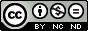 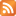 Bank: 
Account name: 
BSB: 
Account number: 
SWIFT BIC Code:Australia New Zealand Banking Group (ANZ) 
Fiona Caroline Cristian 
012 547 
5576 81376 
ANZBAU3M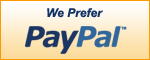 